LONGTON LANE PRIMARY SCHOOL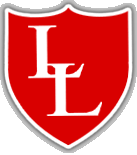 		                                      ‘Believe and Achieve’ENGLISHPurpose of studyEnglish has a pre-eminent place in education and in society. A high-quality education in English will teach pupils to speak and write fluently so that they can communicate their ideas and emotions to others and through their reading and listening, others can communicate with them. Through reading in particular, pupils have a chance to develop culturally, emotionally, intellectually, socially and spiritually. Literature, especially, plays a key role in such development. Reading also enables pupils both to acquire knowledge and to build on what they already know. All the skills of language are essential to participating fully as a member of society; pupils, therefore, who do not learn to speak, read and write fluently and confidently are effectively disenfranchised.AimsThe overarching aim for English in the national curriculum is to promote high standards of language and literacy by equipping pupils with a strong command of the spoken and written word, and to develop their love of literature through widespread reading for enjoyment. The national curriculum for English aims to ensure that all pupils:read easily, fluently and with good understandingdevelop the habit of reading widely and often, for both pleasure and informationacquire a wide vocabulary, an understanding of grammar and knowledge of linguistic conventions for reading, writing and spoken languageappreciate our rich and varied literary heritagewrite clearly, accurately and coherently, adapting their language and style in and for a range of contexts, purposes and audiencesuse discussion in order to learn; they should be able to elaborate and explain clearly their understanding and ideasare competent in the arts of speaking and listening, making formal presentations, demonstrating to others and participating in debate.Spoken languageThe national curriculum for English reflects the importance of spoken language in pupils’ development across the whole curriculum – cognitively, socially and linguistically. Spoken language underpins the development of reading and writing. The quality and variety of language that pupils hear and speak are vital for developing their vocabulary and grammar and their understanding for reading and writing. Teachers should therefore ensure the continual development of pupils’ confidence and competence in spoken language and listening skills. Pupils should develop a capacity to explain their understanding of books and other reading, and to prepare their ideas before they write. They must be assisted in making their thinking clear to themselves as well as to others and teachers should ensure that pupils build secure foundations by using discussion to probe and remedy their misconceptions. Pupils should also be taught to understand and use the conventions for discussion and debate.All pupils should be enabled to participate in and gain knowledge, skills and understanding associated with the artistic practice of drama. Pupils should be able to adopt, create and sustain a range of roles, responding appropriately to others in role. They should have opportunities to improvise, devise and script drama for one another and a range of audiences, as well as to rehearse, refine, share and respond thoughtfully to drama and theatre performances.Statutory requirements which underpin all aspects of spoken language across the six years of primary education form part of the national curriculum. These are reflected and contextualised within the reading and writing domains which follow.ReadingThe programmes of study for reading at key stages 1 and 2 consist of two dimensions:word readingcomprehension (both listening and reading).It is essential that teaching focuses on developing pupils’ competence in both dimensions; different kinds of teaching are needed for each.Skilled word reading involves both the speedy working out of the pronunciation of unfamiliar printed words (decoding) and the speedy recognition of familiar printed words. Underpinning both is the understanding that the letters on the page represent the sounds in spoken words. This is why phonics should be emphasised in the early teaching of reading to beginners (i.e. unskilled readers) when they start school.Good comprehension draws from linguistic knowledge (in particular of vocabulary and grammar) and on knowledge of the world. Comprehension skills develop through pupils’ experience of high-quality discussion with the teacher, as well as from reading and discussing a range of stories, poems and non-fiction. All pupils must be encouraged to read widely across both fiction and non-fiction to develop their knowledge of themselves and the world in which they live, to establish an appreciation and love of reading, and to gain knowledge across the curriculum. Reading widely and often increases pupils’ vocabulary because they encounter words they would rarely hear or use in everyday speech. Reading also feeds pupils’ imagination and opens up a treasure-house of wonder and joy for curious young minds.It is essential that, by the end of their primary education, all pupils are able to read fluently, and with confidence, in any subject in their forthcoming secondary education.WritingThe programmes of study for writing at key stages 1 and 2 are constructed similarly to those for reading:transcription (spelling and handwriting)composition (articulating ideas and structuring them in speech and writing).It is essential that teaching develops pupils’ competence in these two dimensions. In addition, pupils should be taught how to plan, revise and evaluate their writing. These aspects of writing have been incorporated into the programmes of study for composition.Writing down ideas fluently depends on effective transcription: that is, on spelling quickly and accurately through knowing the relationship between sounds and letters (phonics) and understanding the morphology (word structure) and orthography (spelling structure) of words. Effective composition involves forming, articulating and communicating ideas, and then organising them coherently for a reader. This requires clarity, awareness of the audience, purpose and context, and an increasingly wide knowledge of vocabulary and grammar. Writing also depends on fluent, legible and, eventually, speedy handwriting.Spelling, vocabulary, grammar, punctuation and glossaryThe two statutory appendices – on spelling and on vocabulary, grammar and punctuation – give an overview of the specific features that should be included in teaching the programmes of study.Opportunities for teachers to enhance pupils’ vocabulary arise naturally from their reading and writing. As vocabulary increases, teachers should show pupils how to understand the relationships between words, how to understand nuances in meaning, and how to develop their understanding of, and ability to use, figurative language. They should also teach pupils how to work out and clarify the meanings of unknown words and words with more than one meaning. References to developing pupils’ vocabulary are also included within the appendices. Pupils should be taught to control their speaking and writing consciously and to use Standard English. They should be taught to use the elements of spelling, grammar, punctuation and ‘language about language’ listed. This is not intended to constrain or restrict teachers’ creativity, but simply to provide the structure on which they can construct exciting lessons. A non-statutory Glossary is provided for teachers.Throughout the programmes of study, teachers should teach pupils the vocabulary they need to discuss their reading, writing and spoken language. It is important that pupils learn the correct grammatical terms in English and that these terms are integrated within teaching. School curriculumThe programmes of study for English are set out year-by-year for key stage 1 and two-yearly for key stage 2. The single year blocks at key stage 1 reflect the rapid pace of development in word reading during these two years. Schools are, however, only required to teach the relevant programme of study by the end of the key stage. Within each key stage, schools therefore have the flexibility to introduce content earlier or later than set out in the programme of study. In addition, schools can introduce key stage content during an earlier key stage if appropriate. All schools are also required to set out their school curriculum for English on a year-by-year basis and make this information available online.Attainment targetsBy the end of each key stage, pupils are expected to know, apply and understand the matters, skills and processes specified in the relevant programme of study.Schools are not required by law to teach the example content in [square brackets] or the content indicated as being ‘non-statutory’.SPOKEN LANGUAGE YEAR 1-6KEY STAGE ONE 		YEAR ONEDuring year 1, teachers should build on work from the Early Years Foundation Stage, making sure that pupils can sound and blend unfamiliar printed words quickly and accurately using the phonic knowledge and skills that they have already learnt. Teachers should also ensure that pupils continue to learn new grapheme-phoneme correspondences (GPCs) and revise and consolidate those learnt earlier. The understanding that the letter(s) on the page represent the sounds in spoken words should underpin pupils’ reading and spelling of all words. This includes common words containing unusual GPCs. The term ‘common exception words’ is used throughout the programmes of study for such words.Alongside this knowledge of GPCs, pupils need to develop the skill of blending the sounds into words for reading and establish the habit of applying this skill whenever they encounter new words. This will be supported by practice in reading books consistent with their developing phonic knowledge and skill and their knowledge of common exception words. At the same time they will need to hear, share and discuss a wide range of high-quality books to develop a love of reading and broaden their vocabulary.Pupils should be helped to read words without overt sounding and blending after a few encounters. Those who are slow to develop this skill should have extra practice.Pupils’ writing during year 1 will generally develop at a slower pace than their reading. This is because they need to encode the sounds they hear in words (spelling skills), develop the physical skill needed for handwriting, and learn how to organise their ideas in writing.Pupils entering year 1 who have not yet met the early learning goals for literacy should continue to follow their school’s curriculum for the Early Years Foundation Stage to develop their word reading, spelling and language skills. However, these pupils should follow the year 1 programme of study in terms of the books they listen to and discuss, so that they develop their vocabulary and understanding of grammar, as well as their knowledge more generally across the curriculum. If they are still struggling to decode and spell, they need to be taught to do this urgently through a rigorous and systematic phonics programme so that they catch up rapidly.Teachers should ensure that their teaching develops pupils’ oral vocabulary as well as their ability to understand and use a variety of grammatical structures, giving particular support to pupils whose oral language skills are insufficiently developed.Year 1 programme of studyBy the beginning of year 2, pupils should be able to read all common graphemes. They should be able to read unfamiliar words containing these graphemes, accurately and without undue hesitation, by sounding them out in books that are matched closely to each pupil’s level of word reading knowledge. They should also be able to read many common words containing GPCs taught so far [for example, shout, hand, stop, or dream], without needing to blend the sounds out loud first. Pupils’ reading of common exception words [for example, you, could, many, or people], should be secure. Pupils will increase their fluency by being able to read these words easily and automatically. Finally, pupils should be able to retell some familiar stories that have been read to and discussed with them or that they have acted out during year 1.During year 2, teachers should continue to focus on establishing pupils’ accurate and speedy word reading skills. They should also make sure that pupils listen to and discuss a wide range of stories, poems, plays and information books; this should include whole books. The sooner that pupils can read well and do so frequently, the sooner they will be able to increase their vocabulary, comprehension and their knowledge across the wider curriculum.In writing, pupils at the beginning of year 2 should be able to compose individual sentences orally and then write them down. They should be able to spell correctly many of the words covered in year 1 (see English Appendix 1). They should also be able to make phonically plausible attempts to spell words they have not yet learnt. Finally, they should be able to form individual letters correctly, so establishing good handwriting habits from the beginning.It is important to recognise that pupils begin to meet extra challenges in terms of spelling during year 2. Increasingly, they should learn that there is not always an obvious connection between the way a word is said and the way it is spelt. Variations include different ways of spelling the same sound, the use of so-called silent letters and groups of letters in some words and, sometimes, spelling that has become separated from the way that words are now pronounced, such as the ‘le’ ending in table. Pupils’ motor skills also need to be sufficiently advanced for them to write down ideas that they may be able to compose orally. In addition, writing is intrinsically harder than reading: pupils are likely to be able to read and understand more complex writing (in terms of its vocabulary and structure) than they are capable of producing themselves.For pupils who do not have the phonic knowledge and skills they need for year 2, teachers should use the year 1 programmes of study for word reading and spelling so that pupils’ word reading skills catch up. However, teachers should use the year 2 programme of study for comprehension so that these pupils hear and talk about new books, poems, other writing, and vocabulary with the rest of the class.Year 2 programme of studyBy the beginning of year 3, pupils should be able to read books written at an age-appropriate interest level. They should be able to read them accurately and at a speed that is sufficient for them to focus on understanding what they read rather than on decoding individual words. They should be able to decode most new words outside their spoken vocabulary, making a good approximation to the word’s pronunciation. As their decoding skills become increasingly secure, teaching should be directed more towards developing their vocabulary and the breadth and depth of their reading, making sure that they become independent, fluent and enthusiastic readers who read widely and frequently. They should be developing their understanding and enjoyment of stories, poetry, plays and non-fiction, and learning to read silently. They should also be developing their knowledge and skills in reading non-fiction about a wide range of subjects. They should be learning to justify their views about what they have read: with support at the start of year 3 and increasingly independently by the end of year 4.Pupils should be able to write down their ideas with a reasonable degree of accuracy and with good sentence punctuation. Teachers should therefore be consolidating pupils’ writing skills, their vocabulary, their grasp of sentence structure and their knowledge of linguistic terminology. Teaching them to develop as writers involves teaching them to enhance the effectiveness of what they write as well as increasing their competence. Teachers should make sure that pupils build on what they have learnt, particularly in terms of the range of their writing and the more varied grammar, vocabulary and narrative structures from which they can draw to express their ideas. Pupils should be beginning to understand how writing can be different from speech. Joined handwriting should be the norm; pupils should be able to use it fast enough to keep pace with what they want to say.Pupils’ spelling of common words should be correct, including common exception words and other words that they have learnt (see ). Pupils should spell words as accurately as possible using their phonic knowledge and other knowledge of spelling, such as morphology and etymology.Most pupils will not need further direct teaching of word reading skills: they are able to decode unfamiliar words accurately, and need very few repeated experiences of this before the word is stored in such a way that they can read it without overt sound-blending. They should demonstrate understanding of figurative language, distinguish shades of meaning among related words and use age-appropriate, academic vocabulary.As in key stage 1, however, pupils who are still struggling to decode need to be taught to do this urgently through a rigorous and systematic phonics programme so that they catch up rapidly with their peers. If they cannot decode independently and fluently, they will find it increasingly difficult to understand what they read and to write down what they want to say. As far as possible, however, these pupils should follow the year 3 and 4 programme of study in terms of listening to new books, hearing and learning new vocabulary and grammatical structures, and discussing these.Specific requirements for pupils to discuss what they are learning and to develop their wider skills in spoken language form part of this programme of study. In years 3 and 4, pupils should become more familiar with and confident in using language in a greater variety of situations, for a variety of audiences and purposes, including through drama, formal presentations and debate.Years 3 and 4 programme of studyBy the beginning of year 5, pupils should be able to read aloud a wider range of poetry and books written at an age-appropriate interest level with accuracy and at a reasonable speaking pace. They should be able to read most words effortlessly and to work out how to pronounce unfamiliar written words with increasing automaticity. If the pronunciation sounds unfamiliar, they should ask for help in determining both the meaning of the word and how to pronounce it correctly.They should be able to prepare readings, with appropriate intonation to show their understanding, and should be able to summarise and present a familiar story in their own words. They should be reading widely and frequently, outside as well as in school, for pleasure and information. They should be able to read silently, with good understanding, inferring the meanings of unfamiliar words, and then discuss what they have read.Pupils should be able to write down their ideas quickly. Their grammar and punctuation should be broadly accurate. Pupils’ spelling of most words taught so far should be accurate and they should be able to spell words that they have not yet been taught by using what they have learnt about how spelling works in English.During years 5 and 6, teachers should continue to emphasise pupils’ enjoyment and understanding of language, especially vocabulary, to support their reading and writing. Pupils’ knowledge of language, gained from stories, plays, poetry, non-fiction and textbooks, will support their increasing fluency as readers, their facility as writers, and their comprehension. As in years 3 and 4, pupils should be taught to enhance the effectiveness of their writing as well as their competence.It is essential that pupils whose decoding skills are poor are taught through a rigorous and systematic phonics programme so that they catch up rapidly with their peers in terms of their decoding and spelling. However, as far as possible, these pupils should follow the upper key stage 2 programme of study in terms of listening to books and other writing that they have not come across before, hearing and learning new vocabulary and grammatical structures, and having a chance to talk about all of these.By the end of year 6, pupils’ reading and writing should be sufficiently fluent and effortless for them to manage the general demands of the curriculum in year 7, across all subjects and not just in English, but there will continue to be a need for pupils to learn subject-specific vocabulary. They should be able to reflect their understanding of the audience for and purpose of their writing by selecting appropriate vocabulary and grammar. Teachers should prepare pupils for secondary education by ensuring that they can consciously control sentence structure in their writing and understand why sentences are constructed as they are. Pupils should understand nuances in vocabulary choice and age-appropriate, academic vocabulary. This involves consolidation, practice and discussion of language.Specific requirements for pupils to discuss what they are learning and to develop their wider skills in spoken language form part of this programme of study. In years 5 and 6, pupils’ confidence, enjoyment and mastery of language should be extended through public speaking, performance and debate.Years 5 and 6 programme of studyMost people read words more accurately than they spell them. The younger pupils are, the truer this is.By the end of year 1, pupils should be able to read a large number of different words containing the GPCs that they have learnt, whether or not they have seen these words before. Spelling, however, is a very different matter. Once pupils have learnt more than one way of spelling particular sounds, choosing the right letter or letters depends on their either having made a conscious effort to learn the words or having absorbed them less consciously through their reading. Younger pupils have not had enough time to learn or absorb the accurate spelling of all the words that they may want to write.This appendix provides examples of words embodying each pattern which is taught. Many of the words listed as ‘example words’ for years 1 and 2, including almost all those listed as ‘exception words’, are used frequently in pupils’ writing, and therefore it is worth pupils learning the correct spelling. The ‘exception words’ contain GPCs which have not yet been taught as widely applicable, but this may be because they are applicable in very few age-appropriate words rather than because they are rare in English words in general.The word-lists for years 3 and 4 and years 5 and 6 are statutory. The lists are a mixture of words pupils frequently use in their writing and those which they often misspell. Some of the listed words may be thought of as quite challenging, but the 100 words in each list can easily be taught within the four years of key stage 2 alongside other words that teachers consider appropriate.The rules and guidance are intended to support the teaching of spelling. Phonic knowledge should continue to underpin spelling after key stage 1; teachers should still draw pupils’ attention to GPCs that do and do not fit in with what has been taught so far. Increasingly, however, pupils also need to understand the role of morphology and etymology. Although particular GPCs in root words simply have to be learnt, teachers can help pupils to understand relationships between meaning and spelling where these are relevant. For example, understanding the relationship between medical and medicine may help pupils to spell the /s/ sound in medicine with the letter ‘c’. Pupils can also be helped to spell words with prefixes and suffixes correctly if they understand some general principles for adding them. Teachers should be familiar with what pupils have been taught about spelling in earlier years, such as which rules pupils have been taught for adding prefixes and suffixes.In this spelling appendix, the left-hand column is statutory; the middle and right-hand columns are non-statutory guidance.The International Phonetic Alphabet (IPA) is used to represent sounds (phonemes). A table showing the IPA is provided in this document.Vowel digraphs and trigraphsSome may already be known, depending on the programmes used in Reception, but some will be new.As words with new GPCs are introduced, many previously-taught GPCs can be revised at the same time as these words will usually contain them.Pay special attention to the rules for adding suffixes.accident(ally)actual(ly)addressanswerappeararrivebelievebicyclebreathbreathebuildbusy/businesscalendarcaughtcentrecenturycertaincirclecompleteconsidercontinuedecidedescribedifferentdifficultdisappearearlyeartheight/eighthenoughexerciseexperienceexperimentextremefamousfavouriteFebruaryforward(s)fruitgrammargroupguardguideheardheartheighthistoryimagineincreaseimportantinterestislandknowledgelearnlengthlibrarymaterialmedicinementionminutenaturalnaughtynoticeoccasion(ally)oftenoppositeordinaryparticularpeculiarperhapspopularpositionpossess(ion)possiblepotatoespressureprobablypromisepurposequarterquestionrecentregularreignremembersentenceseparatespecialstraightstrangestrengthsupposesurprisethereforethough/althoughthoughtthroughvariousweightwoman/womenaccommodate                      desperate determined develop dictionary disastrous embarrass environment equip (–ped, –ment) especially exaggerate excellent existence explanation familiar foreign forty frequently government guarantee harass hindrance identity immediate(ly) individual interfere interrupt language leisure lightning The table below shows each symbol of the International Phonetic Alphabet (IPA) and provides examples of the associated grapheme(s). The table is not a comprehensive alphabetic code chart; it is intended simply as guidance for teachers in understanding the IPA symbols used in the spelling appendix (). The pronunciations in the table are, by convention, based on Received Pronunciation and could be significantly different in other accents.The grammar of our first language is learnt naturally and implicitly through interactions with other speakers and from reading. Explicit knowledge of grammar is, however, very important, as it gives us more conscious control and choice in our language. Building this knowledge is best achieved through a focus on grammar within the teaching of reading, writing and speaking. Once pupils are familiar with a grammatical concept [for example ‘modal verb’], they should be encouraged to apply and explore this concept in the grammar of their own speech and writing and to note where it is used by others. Young pupils, in particular, use more complex language in speech than in writing, and teachers should build on this, aiming for a smooth transition to sophisticated writing.The table below focuses on Standard English and should be read in conjunction with the programmes of study as it sets out the statutory requirements. The table shows when concepts should be introduced first, not necessarily when they should be completely understood. It is very important, therefore, that the content in earlier years be revisited in subsequent years to consolidate knowledge and build on pupils’ understanding. Teachers should also go beyond the content set out here if they feel it is appropriate.The grammatical terms that pupils should learn are labelled as 'terminology for pupils'. They should learn to recognise and use the terminology through discussion and practice. All terms in bold should be understood with the meanings set out in the Glossary.Vocabulary, grammar and punctuation – Years 1 to 6The following glossary includes all the technical grammatical terms used in the programmes of study for English, as well as others that might be useful. It is intended as an aid for teachers, not as the body of knowledge that should be learnt by pupils. Apart from a few which are used only in schools (for example, root word), the terms below are used with the meanings defined here in most modern books on English grammar. It is recognised that there are different schools of thought on grammar, but the terms defined here clarify those being used in the programmes of study. For further details, teachers should consult the many books that are available.Terms in definitionsAs in any tightly structured area of knowledge, grammar, vocabulary and spelling involve a network of technical concepts that help to define each other. Consequently, the definition of one concept builds on other concepts that are equally technical. Concepts that are defined elsewhere in the glossary are hyperlinked. For some concepts, the technical definition may be slightly different from the meaning that some teachers may have learnt at school or may have been using with their own pupils; in these cases, the more familiar meaning is also discussed.Statutory requirementsPupils should be taught to:listen and respond appropriately to adults and their peersask relevant questions to extend their understanding and knowledgeuse relevant strategies to build their vocabulary articulate and justify answers, arguments and opinionsgive well-structured descriptions, explanations and narratives for different purposes, including for expressing feelings maintain attention and participate actively in collaborative conversations, staying on topic and initiating and responding to comments use spoken language to develop understanding through speculating, hypothesising, imagining and exploring ideasspeak audibly and fluently with an increasing command of Standard Englishparticipate in discussions, presentations, performances, role play, improvisations and debatesgain, maintain and monitor the interest of the listener(s)consider and evaluate different viewpoints, attending to and building on the contributions of othersselect and use appropriate registers for effective communication.Notes and guidance (non-statutory)These statements apply to all years. The content should be taught at a level appropriate to the age of the pupils. Pupils should build on the oral language skills that have been taught in preceding years.Pupils should be taught to develop their competence in spoken language and listening to enhance the effectiveness with which they are able to communicate across a range of contexts and to a range of audiences. They should therefore have opportunities to work in groups of different sizes – in pairs, small groups, large groups and as a whole class. Pupils should understand how to take turns and when and how to participate constructively in conversations and debates.Attention should also be paid to increasing pupils’ vocabulary, ranging from describing their immediate world and feelings to developing a broader, deeper and richer vocabulary to discuss abstract concepts and a wider range of topics, and to enhancing their knowledge about language as a whole.Pupils should receive constructive feedback on their spoken language and listening, not only to improve their knowledge and skills but also to establish secure foundations for effective spoken language in their studies at primary school, helping them to achieve in secondary education and beyond.Reading – word readingStatutory requirementsPupils should be taught to:apply phonic knowledge and skills as the route to decode wordsrespond speedily with the correct sound to graphemes (letters or groups of letters) for all 40+ phonemes, including, where applicable, alternative sounds for graphemesread accurately by blending sounds in unfamiliar words containing GPCs that have been taughtread common exception words, noting unusual correspondences between spelling and sound and where these occur in the wordread words containing taught GPCs and –s, –es, –ing, –ed, –er and –est endingsread other words of more than one syllable that contain taught GPCsread words with contractions [for example, I’m, I’ll, we’ll], and understand that the apostrophe represents the omitted letter(s)read aloud accurately books that are consistent with their developing phonic knowledge and that do not require them to use other strategies to work out wordsre-read these books to build up their fluency and confidence in word reading.Notes and guidance (non-statutory)Pupils should revise and consolidate the GPCs and the common exception words taught in Reception. As soon as they can read words comprising the year 1 GPCs accurately and speedily, they should move on to the year 2 programme of study for word reading.The number, order and choice of exception words taught will vary according to the phonics programme being used. Ensuring that pupils are aware of the GPCs they contain, however unusual these are, supports spelling later.Young readers encounter words that they have not seen before much more frequently than experienced readers do, and they may not know the meaning of some of these. Practice at reading such words by sounding and blending can provide opportunities not only for pupils to develop confidence in their decoding skills, but also for teachers to explain the meaning and thus develop pupils’ vocabulary.Pupils should be taught how to read words with suffixes by being helped to build on the root words that they can read already. Pupils’ reading and re-reading of books that are closely matched to their developing phonic knowledge and knowledge of common exception words supports their fluency, as well as increasing their confidence in their reading skills. Fluent word reading greatly assists comprehension, especially when pupils come to read longer books.Reading – comprehensionStatutory requirementsPupils should be taught to:develop pleasure in reading, motivation to read, vocabulary and understanding by:-listening to and discussing a wide range of poems, stories and non-fiction at a level beyond that at which they can read independently-being encouraged to link what they read or hear read to their own experiences-becoming very familiar with key stories, fairy stories and traditional tales, retelling them and considering their -particular characteristics-recognising and joining in with predictable phrases-learning to appreciate rhymes and poems, and to recite some by heart-discussing word meanings, linking new meanings to those already knownunderstand both the books they can already read accurately and fluently and those they listen to by:-drawing on what they already know or on background information and vocabulary provided by the teacher-checking that the text makes sense to them as they read and correcting inaccurate reading-discussing the significance of the title and events-making inferences on the basis of what is being said and done-predicting what might happen on the basis of what has been read so farparticipate in discussion about what is read to them, taking turns and listening to what others sayexplain clearly their understanding of what is read to them.Notes and guidance (non-statutory)Pupils should have extensive experience of listening to, sharing and discussing a wide range of high-quality books with the teacher, other adults and each other to engender a love of reading at the same time as they are reading independently.Pupils’ vocabulary should be developed when they listen to books read aloud and when they discuss what they have heard. Such vocabulary can also feed into their writing. Knowing the meaning of more words increases pupils’ chances of understanding when they read by themselves. The meaning of some new words should be introduced to pupils before they start to read on their own, so that these unknown words do not hold up their comprehension.However, once pupils have already decoded words successfully, the meaning of those that are new to them can be discussed with them, so contributing to developing their early skills of inference. By listening frequently to stories, poems and non-fiction that they cannot yet read for themselves, pupils begin to understand how written language can be structured in order, for example, to build surprise in narratives or to present facts in non-fiction. Listening to and discussing information books and other non-fiction establishes the foundations for their learning in other subjects.Pupils should be shown some of the processes for finding out information.Through listening, pupils also start to learn how language sounds and increase their vocabulary and awareness of grammatical structures. In due course, they will be able to draw on such grammar in their own writing.Rules for effective discussions should be agreed with and demonstrated for pupils. They should help to develop and evaluate them, with the expectation that everyone takes part. Pupils should be helped to consider the opinions of others. Role-play can help pupils to identify with and explore characters and to try out the language they have listened to.Writing – transcriptionStatutory requirementsSpelling (see English Appendix 1)Pupils should be taught to:spell:words containing each of the 40+ phonemes already taughtcommon exception wordsthe days of the weekname the letters of the alphabet:naming the letters of the alphabet in orderusing letter names to distinguish between alternative spellings of the same soundadd prefixes and suffixes:using the spelling rule for adding –s or –es as the plural marker for nouns and the third person singular marker for verbsusing the prefix un–using –ing, –ed, –er and –est where no change is needed in the spelling of root words [for example, helping, helped, helper, eating, quicker, quickest]apply simple spelling rules and guidance, as listed in English Appendix 1write from memory simple sentences dictated by the teacher that include words using the GPCs and common exception words taught so far.Notes and guidance (non-statutory)Reading should be taught alongside spelling, so that pupils understand that they can read back words they have spelt.Pupils should be shown how to segment spoken words into individual phonemes and then how to represent the phonemes by the appropriate grapheme(s). It is important to recognise that phoneme-grapheme correspondences (which underpin spelling) are more variable than grapheme-phoneme correspondences (which underpin reading). For this reason, pupils need to do much more word-specific rehearsal for spelling than for reading.At this stage pupils will be spelling some words in a phonically plausible way, even if sometimes incorrectly. Misspellings of words that pupils have been taught to spell should be corrected; other misspelt words should be used to teach pupils about alternative ways of representing those sounds.Writing simple dictated sentences that include words taught so far gives pupils opportunities to apply and practise their spelling.Statutory requirementsHandwritingPupils should be taught to:sit correctly at a table, holding a pencil comfortably and correctlybegin to form lower-case letters in the correct direction, starting and finishing in the right placeform capital lettersform digits 0-9understand which letters belong to which handwriting ‘families’ (i.e. letters that are formed in similar ways) and to practise these.Notes and guidance (non-statutory)Handwriting requires frequent and discrete, direct teaching. Pupils should be able to form letters correctly and confidently. The size of the writing implement (pencil, pen) should not be too large for a young pupil’s hand. Whatever is being used should allow the pupil to hold it easily and correctly so that bad habits are avoided.Left-handed pupils should receive specific teaching to meet their needs.Writing – compositionStatutory requirementsPupils should be taught to:write sentences by:saying out loud what they are going to write aboutcomposing a sentence orally before writing itsequencing sentences to form short narrativesre-reading what they have written to check that it makes sensediscuss what they have written with the teacher or other pupilsread aloud their writing clearly enough to be heard by their peers and the teacher.Notes and guidance (non-statutory)At the beginning of year 1, not all pupils will have the spelling and handwriting skills they need to write down everything that they can compose out loud.Pupils should understand, through demonstration, the skills and processes essential to writing: that is, thinking aloud as they collect ideas, drafting, and re-reading to check their meaning is clear.Writing – vocabulary, grammar and punctuationStatutory requirementsPupils should be taught to:develop their understanding of the concepts set out in English Appendix 2 by:leaving spaces between wordsjoining words and joining clauses using andbeginning to punctuate sentences using a capital letter and a full stop, question mark or exclamation markusing a capital letter for names of people, places, the days of the week, and the personal pronoun ‘I’learning the grammar for year 1 in English Appendix 2use the grammatical terminology in English Appendix 2 in discussing their writing.Notes and guidance (non-statutory)Pupils should be taught to recognise sentence boundaries in spoken sentences and to use the vocabulary listed in English Appendix 2 (‘Terminology for pupils’) when their writing is discussed.Pupils should begin to use some of the distinctive features of Standard English in their writing. ‘Standard English’ is defined in the Glossary.Key stage 1 – year 2Reading – word readingStatutory requirementsPupils should be taught to:continue to apply phonic knowledge and skills as the route to decode words until automatic decoding has become embedded and reading is fluentread accurately by blending the sounds in words that contain the graphemes taught so far, especially recognising alternative sounds for graphemesread accurately words of two or more syllables that contain the same graphemes as aboveread words containing common suffixesread further common exception words, noting unusual correspondences between spelling and sound and where these occur in the wordread most words quickly and accurately, without overt sounding and blending, when they have been frequently encounteredread aloud books closely matched to their improving phonic knowledge, sounding out unfamiliar words accurately, automatically and without undue hesitationre-read these books to build up their fluency and confidence in word reading.Notes and guidance (non-statutory)Pupils should revise and consolidate the GPCs and the common exception words taught in year 1. The exception words taught will vary slightly, depending on the phonics programme being used. As soon as pupils can read words comprising the year 2 GPCs accurately and speedily, they should move on to the years 3 and 4 programme of study for word reading.When pupils are taught how to read longer words, they should be shown syllable boundaries and how to read each syllable separately before they combine them to read the word.Pupils should be taught how to read suffixes by building on the root words that they have already learnt. The whole suffix should be taught as well as the letters that make it up.Pupils who are still at the early stages of learning to read should have ample practice in reading books that are closely matched to their developing phonic knowledge and knowledge of common exception words. As soon as the decoding of most regular words and common exception words is embedded fully, the range of books that pupils can read independently will expand rapidly. Pupils should have opportunities to exercise choice in selecting books and be taught how to do so.Reading – comprehensionStatutory requirementsPupils should be taught to:develop pleasure in reading, motivation to read, vocabulary and understanding by:-listening to, discussing and expressing views about a wide range of contemporary and classic poetry, stories and non-fiction at a level beyond that at which they can read independently-discussing the sequence of events in books and how items of information are related-becoming increasingly familiar with and retelling a wider range of stories, fairy stories and traditional tales-being introduced to non-fiction books that are structured in different ways-recognising simple recurring literary language in stories and poetry-discussing and clarifying the meanings of words, linking new meanings to known vocabulary-discussing their favourite words and phrases-continuing to build up a repertoire of poems learnt by heart, appreciating these and reciting some, with appropriate intonation to make the meaning clearunderstand both the books that they can already read accurately and fluently and those that they listen to by:-drawing on what they already know or on background information and vocabulary provided by the teacher-checking that the text makes sense to them as they read and correcting inaccurate reading-making inferences on the basis of what is being said and done-answering and asking questions-predicting what might happen on the basis of what has been read so farparticipate in discussion about books, poems and other works that are read to them and those that they can read for themselves, taking turns and listening to what others sayexplain and discuss their understanding of books, poems and other material, both those that they listen to and those that they read for themselves.Notes and guidance (non-statutory)Pupils should be encouraged to read all the words in a sentence and to do this accurately, so that their understanding of what they read is not hindered by imprecise decoding [for example, by reading ‘place’ instead of ‘palace’].Pupils should monitor what they read, checking that the word they have decoded fits in with what else they have read and makes sense in the context of what they already know about the topic.The meaning of new words should be explained to pupils within the context of what they are reading, and they should be encouraged to use morphology (such as prefixes) to work out unknown words.Pupils should learn about cause and effect in both narrative and non-fiction (for example, what has prompted a character’s behaviour in a story; why certain dates are commemorated annually). ‘Thinking aloud’ when reading to pupils may help them to understand what skilled readers do.Deliberate steps should be taken to increase pupils’ vocabulary and their awareness of grammar so that they continue to understand the differences between spoken and written language.Discussion should be demonstrated to pupils. They should be guided to participate in it and they should be helped to consider the opinions of others. They should receive feedback on their discussions.Role-play and other drama techniques can help pupils to identify with and explore characters. In these ways, they extend their understanding of what they read and have opportunities to try out the language they have listened to.Writing – transcriptionStatutory requirementsSpelling (see )Pupils should be taught to:spell by:segmenting spoken words into phonemes and representing these by graphemes, spelling many correctlylearning new ways of spelling phonemes for which one or more spellings are already known, and learn some words with each spelling, including a few common homophoneslearning to spell common exception wordslearning to spell more words with contracted formslearning the possessive apostrophe (singular) [for example, the girl’s book]distinguishing between homophones and near-homophonesadd suffixes to spell longer words, including –ment, –ness, –ful, –less, –lyapply spelling rules and guidance, as listed in write from memory simple sentences dictated by the teacher that include words using the GPCs, common exception words and punctuation taught so far.Notes and guidance (non-statutory)In year 2, pupils move towards more word-specific knowledge of spelling, including homophones. The process of spelling should be emphasised: that is, that spelling involves segmenting spoken words into phonemes and then representing all the phonemes by graphemes in the right order. Pupils should do this both for single-syllable and multi-syllabic words.At this stage children’s spelling should be phonically plausible, even if not always correct. Misspellings of words that pupils have been taught to spell should be corrected; other misspelt words can be used as an opportunity to teach pupils about alternative ways of representing those sounds.Pupils should be encouraged to apply their knowledge of suffixes from their word reading to their spelling. They should also draw from and apply their growing knowledge of word and spelling structure, as well as their knowledge of root words.Statutory requirementsHandwritingPupils should be taught to:form lower-case letters of the correct size relative to one anotherstart using some of the diagonal and horizontal strokes needed to join letters and understand which letters, when adjacent to one another, are best left unjoinedwrite capital letters and digits of the correct size, orientation and relationship to one another and to lower case lettersuse spacing between words that reflects the size of the letters.Notes and guidance (non-statutory)Pupils should revise and practise correct letter formation frequently. They should be taught to write with a joined style as soon as they can form letters securely with the correct orientation.Writing – compositionStatutory requirementsPupils should be taught to:develop positive attitudes towards and stamina for writing by:-writing narratives about personal experiences and those of others (real and fictional)-writing about real events-writing poetry-writing for different purposesconsider what they are going to write before beginning by:-planning or saying out loud what they are going to write about-writing down ideas and/or key words, including new vocabulary-encapsulating what they want to say, sentence by sentencemake simple additions, revisions and corrections to their own writing by:-evaluating their writing with the teacher and other pupils-re-reading to check that their writing makes sense and that verbs to indicate time are used correctly and consistently, including verbs in the continuous form-proof-reading to check for errors in spelling, grammar and punctuation [for example, ends of sentences punctuated correctly]read aloud what they have written with appropriate intonation to make the meaning clear.Notes and guidance (non-statutory)Reading and listening to whole books, not simply extracts, helps pupils to increase their vocabulary and grammatical knowledge, including their knowledge of the vocabulary and grammar of Standard English. These activities also help them to understand how different types of writing, including narratives, are structured. All these can be drawn on for their writing.Pupils should understand, through being shown these, the skills and processes essential to writing: that is, thinking aloud as they collect ideas, drafting, and re-reading to check their meaning is clear.Drama and role-play can contribute to the quality of pupils’ writing by providing opportunities for pupils to develop and order their ideas through playing roles and improvising scenes in various settings.Pupils might draw on and use new vocabulary from their reading, their discussions about it (one-to-one and as a whole class) and from their wider experiences.Writing – vocabulary, grammar and punctuationStatutory requirementsPupils should be taught to:develop their understanding of the concepts set out in English Appendix 2 by:learning how to use both familiar and new punctuation correctly (see English Appendix 2), including full stops, capital letters, exclamation marks, question marks, commas for lists and apostrophes for contracted forms and the possessive (singular)learn how to use:sentences with different forms: statement, question, exclamation, commandexpanded noun phrases to describe and specify [for example, the blue butterfly]the present and past tenses correctly and consistently including the progressive formsubordination (using when, if, that, or because) and co-ordination (using or, and, or but)the grammar for year 2 in English Appendix 2some features of written Standard Englishuse and understand the grammatical terminology in English Appendix 2 in discussing their writing.Notes and guidance (non-statutory)The terms for discussing language should be embedded for pupils in the course of discussing their writing with them. Their attention should be drawn to the technical terms they need to learn.Lower key stage 2 – years 3 and 4Reading – word readingStatutory requirementsPupils should be taught to:apply their growing knowledge of root words, prefixes and suffixes (etymology and morphology) as listed in , both to read aloud and to understand the meaning of new words they meetread further exception words, noting the unusual correspondences between spelling and sound, and where these occur in the word.Notes and guidance (non-statutory)At this stage, teaching comprehension should be taking precedence over teaching word reading directly. Any focus on word reading should support the development of vocabulary.When pupils are taught to read longer words, they should be supported to test out different pronunciations. They will attempt to match what they decode to words they may have already heard but may not have seen in print [for example, in reading ‘technical’, the pronunciation /tɛtʃnɪkəl/ (‘tetchnical’) might not sound familiar, but /tɛknɪkəl/ (‘teknical’) should].Reading – comprehensionStatutory requirementsPupils should be taught to:develop positive attitudes to reading and understanding of what they read by:listening to and discussing a wide range of fiction, poetry, plays, non-fiction and reference books or textbooksreading books that are structured in different ways and reading for a range of purposesusing dictionaries to check the meaning of words that they have readincreasing their familiarity with a wide range of books, including fairy stories, myths and legends, and retelling some of these orallyidentifying themes and conventions in a wide range of bookspreparing poems and play scripts to read aloud and to perform, showing understanding through intonation, tone, volume and actiondiscussing words and phrases that capture the reader’s interest and imaginationrecognising some different forms of poetry [for example, free verse, narrative poetry]understand what they read, in books they can read independently, by:checking that the text makes sense to them, discussing their understanding and explaining the meaning of words in contextasking questions to improve their understanding of a textdrawing inferences such as inferring characters’ feelings, thoughts and motives from their actions, and justifying inferences with evidencepredicting what might happen from details stated and impliedidentifying main ideas drawn from more than one paragraph and summarising theseidentifying how language, structure, and presentation contribute to meaningretrieve and record information from non-fictionparticipate in discussion about both books that are read to them and those they can read for themselves, taking turns and listening to what others say.Notes and guidance (non-statutory)The focus should continue to be on pupils’ comprehension as a primary element in reading. The knowledge and skills that pupils need in order to comprehend are very similar at different ages. This is why the programmes of study for comprehension in years 3 and 4 and years 5 and 6 are similar: the complexity of the writing increases the level of challenge.Pupils should be taught to recognise themes in what they read, such as the triumph of good over evil or the use of magical devices in fairy stories and folk tales.They should also learn the conventions of different types of writing (for example, the greeting in letters, a diary written in the first person or the use of presentational devices such as numbering and headings in instructions).Pupils should be taught to use the skills they have learnt earlier and continue to apply these skills to read for different reasons, including for pleasure, or to find out information and the meaning of new words.Pupils should continue to have opportunities to listen frequently to stories, poems, non-fiction and other writing, including whole books and not just extracts, so that they build on what was taught previously. In this way, they also meet books and authors that they might not choose themselves. Pupils should also have opportunities to exercise choice in selecting books and be taught how to do so, with teachers making use of any library services and expertise to support this.Reading, re-reading, and rehearsing poems and plays for presentation and performance give pupils opportunities to discuss language, including vocabulary, extending their interest in the meaning and origin of words. Pupils should be encouraged to use drama approaches to understand how to perform plays and poems to support their understanding of the meaning. These activities also provide them with an incentive to find out what expression is required, so feeding into comprehension.In using non-fiction, pupils should know what information they need to look for before they begin and be clear about the task. They should be shown how to use contents pages and indexes to locate information.Pupils should have guidance about the kinds of explanations and questions that are expected from them. They should help to develop, agree on, and evaluate rules for effective discussion. The expectation should be that all pupils take part.Writing – transcriptionStatutory requirementsSpelling (see )Pupils should be taught to:use further prefixes and suffixes and understand how to add them (English Appendix 1)spell further homophonesspell words that are often misspelt (English Appendix 1)place the possessive apostrophe accurately in words with regular plurals [for example, girls’, boys’] and in words with irregular plurals [for example, children’s]use the first two or three letters of a word to check its spelling in a dictionarywrite from memory simple sentences, dictated by the teacher, that include words and punctuation taught so far.Notes and guidance (non-statutory)Pupils should learn to spell new words correctly and have plenty of practice in spelling them.As in years 1 and 2, pupils should continue to be supported in understanding and applying the concepts of word structure (see ).Pupils need sufficient knowledge of spelling in order to use dictionaries efficiently.Statutory requirementsHandwritingPupils should be taught to:use the diagonal and horizontal strokes that are needed to join letters and understand which letters, when adjacent to one another, are best left unjoinedincrease the legibility, consistency and quality of their handwriting [for example, by ensuring that the downstrokes of letters are parallel and equidistant; that lines of writing are spaced sufficiently so that the ascenders and descenders of letters do not touch].Notes and guidance (non-statutory)Pupils should be using joined handwriting throughout their independent writing. Handwriting should continue to be taught, with the aim of increasing the fluency with which pupils are able to write down what they want to say. This, in turn, will support their composition and spelling.Writing – compositionStatutory requirementsPupils should be taught to:plan their writing by:discussing writing similar to that which they are planning to write in order to understand and learn from its structure, vocabulary and grammardiscussing and recording ideasdraft and write by:composing and rehearsing sentences orally (including dialogue), progressively building a varied and rich vocabulary and an increasing range of sentence structures ()organising paragraphs around a themein narratives, creating settings, characters and plotin non-narrative material, using simple organisational devices [for example, headings and sub-headings]evaluate and edit by:assessing the effectiveness of their own and others’ writing and suggesting improvementsproposing changes to grammar and vocabulary to improve consistency, including the accurate use of pronouns in sentencesproof-read for spelling and punctuation errorsread aloud their own writing, to a group or the whole class, using appropriate intonation and controlling the tone and volume so that the meaning is clear.Notes and guidance (non-statutory)Pupils should continue to have opportunities to write for a range of real purposes and audiences as part of their work across the curriculum. These purposes and audiences should underpin the decisions about the form the writing should take, such as a narrative, an explanation or a description.Pupils should understand, through being shown these, the skills and processes that are essential for writing: that is, thinking aloud to explore and collect ideas, drafting, and re-reading to check their meaning is clear, including doing so as the writing develops. Pupils should be taught to monitor whether their own writing makes sense in the same way that they monitor their reading, checking at different levels.Writing – vocabulary, grammar and punctuationStatutory requirementsPupils should be taught to:develop their understanding of the concepts set out in  by:extending the range of sentences with more than one clause by using a wider range of conjunctions, including when, if, because, althoughusing the present perfect form of verbs in contrast to the past tensechoosing nouns or pronouns appropriately for clarity and cohesion and to avoid repetitionusing conjunctions, adverbs and prepositions to express time and causeusing fronted adverbialslearning the grammar for years 3 and 4 in English Appendix 2indicate grammatical and other features by:using commas after fronted adverbialsindicating possession by using the possessive apostrophe with plural nounsusing and punctuating direct speechuse and understand the grammatical terminology in English Appendix 2 accurately and appropriately when discussing their writing and reading.Notes and guidance (non-statutory)Grammar should be taught explicitly: pupils should be taught the terminology and concepts set out in English Appendix 2, and be able to apply them correctly to examples of real language, such as their own writing or books that they have read.At this stage, pupils should start to learn about some of the differences between Standard English and non-Standard English and begin to apply what they have learnt [for example, in writing dialogue for characters].Upper key stage 2 – years 5 and 6Reading – word readingStatutory requirementsPupils should be taught to:apply their growing knowledge of root words, prefixes and suffixes (morphology and etymology), as listed in , both to read aloud and to understand the meaning of new words that they meet.Notes and guidance (non-statutory)At this stage, there should be no need for further direct teaching of word reading skills for almost all pupils. If pupils are struggling or failing in this, the reasons for this should be investigated. It is imperative that pupils are taught to read during their last two years at primary school if they enter year 5 not being able to do so.Pupils should be encouraged to work out any unfamiliar word. They should focus on all the letters in a word so that they do not, for example, read ‘invitation’ for ‘imitation’ simply because they might be more familiar with the first word. Accurate reading of individual words, which might be key to the meaning of a sentence or paragraph, improves comprehension.When teachers are reading with or to pupils, attention should be paid to new vocabulary – both a word’s meaning(s) and its correct pronunciation.Reading – comprehensionStatutory requirementsPupils should be taught to:maintain positive attitudes to reading and understanding of what they read by:-continuing to read and discuss an increasingly wide range of fiction, poetry, plays, non-fiction and reference books or textbooks-reading books that are structured in different ways and reading for a range of purposes-increasing their familiarity with a wide range of books, including myths, legends and traditional stories, modern fiction, fiction from our literary heritage, and books from other cultures and traditions-recommending books that they have read to their peers, giving reasons for their choices-identifying and discussing themes and conventions in and across a wide range of writing-making comparisons within and across books-learning a wider range of poetry by heart-preparing poems and plays to read aloud and to perform, showing understanding through intonation, tone and volume so that the meaning is clear to an audiencedistinguish between statements of fact and opinionretrieve, record and present information from non-fictionparticipate in discussions about books that are read to them and those they can read for themselves, building on their own and others’ ideas and challenging views courteouslyunderstand what they read by:-checking that the book makes sense to them, discussing their understanding and exploring the meaning of words in context-asking questions to improve their understanding-drawing inferences such as inferring characters’ feelings, thoughts and motives from their actions, and justifying inferences with evidence-predicting what might happen from details stated and implied-summarising the main ideas drawn from more than one paragraph, identifying key details that support the main ideasidentifying how language, structure and presentation contribute to meaningdiscuss and evaluate how authors use language, including figurative language, considering the impact on the readerexplain and discuss their understanding of what they have read, including through formal presentations and debates, maintaining a focus on the topic and using notes where necessaryprovide reasoned justifications for their views.Notes and guidance (non-statutory)Even though pupils can now read independently, reading aloud to them should include whole books so that they meet books and authors that they might not choose to read themselves.The knowledge and skills that pupils need in order to comprehend are very similar at different ages. Pupils should continue to apply what they have already learnt to more complex writing.Pupils should be taught to recognise themes in what they read, such as loss or heroism. They should have opportunities to compare characters, consider different accounts of the same event and discuss viewpoints (both of authors and of fictional characters), within a text and across more than one text.They should continue to learn the conventions of different types of writing, such as the use of the first person in writing diaries and autobiographies.Pupils should be taught the technical and other terms needed for discussing what they hear and read, such as metaphor, simile, analogy, imagery, style and effect.In using reference books, pupils need to know what information they need to look for before they begin and need to understand the task. They should be shown how to use contents pages and indexes to locate information.The skills of information retrieval that are taught should be applied, for example, in reading history, geography and science textbooks, and in contexts where pupils are genuinely motivated to find out information, for example, reading information leaflets before a gallery or museum visit or reading a theatre programme or review. Teachers should consider making use of any library services and expertise to support this.Pupils should have guidance about and feedback on the quality of their explanations and contributions to discussions.Pupils should be shown how to compare characters, settings, themes and other aspects of what they read.Writing – transcriptionStatutory requirementsSpelling (see )Pupils should be taught to:use further prefixes and suffixes and understand the guidance for adding themspell some words with ‘silent’ letters [for example, knight, psalm, solemn]continue to distinguish between homophones and other words which are often confuseduse knowledge of morphology and etymology in spelling and understand that the spelling of some words needs to be learnt specifically, as listed in English Appendix 1use dictionaries to check the spelling and meaning of wordsuse the first three or four letters of a word to check spelling, meaning or both of these in a dictionaryuse a thesaurus.Notes and guidance (non-statutory)As in earlier years, pupils should continue to be taught to understand and apply the concepts of word structure so that they can draw on their knowledge of morphology and etymology to spell correctly.Statutory requirementsHandwriting and presentation Pupils should be taught to:write legibly, fluently and with increasing speed by:choosing which shape of a letter to use when given choices and deciding whether or not to join specific letterschoosing the writing implement that is best suited for a task.Notes and guidance (non-statutory)Pupils should continue to practise handwriting and be encouraged to increase the speed of it, so that problems with forming letters do not get in the way of their writing down what they want to say. They should be clear about what standard of handwriting is appropriate for a particular task, for example, quick notes or a final handwritten version. They should also be taught to use an unjoined style, for example, for labelling a diagram or data, writing an email address, or for algebra and capital letters, for example, for filling in a form.Writing – compositionStatutory requirementsPupils should be taught to:plan their writing by:identifying the audience for and purpose of the writing, selecting the appropriate form and using other similar writing as models for their ownnoting and developing initial ideas, drawing on reading and research where necessaryin writing narratives, considering how authors have developed characters and settings in what pupils have read, listened to or seen performeddraft and write by:selecting appropriate grammar and vocabulary, understanding how such choices can change and enhance meaningin narratives, describing settings, characters and atmosphere and integrating dialogue to convey character and advance the actionprécising longer passagesusing a wide range of devices to build cohesion within and across paragraphsusing further organisational and presentational devices to structure text and to guide the reader [for example, headings, bullet points, underlining]evaluate and edit by:assessing the effectiveness of their own and others’ writingproposing changes to vocabulary, grammar and punctuation to enhance effects and clarify meaningensuring the consistent and correct use of tense throughout a piece of writingensuring correct subject and verb agreement when using singular and plural, distinguishing between the language of speech and writing and choosing the appropriate registerproof-read for spelling and punctuation errorsperform their own compositions, using appropriate intonation, volume, and movement so that meaning is clear.Notes and guidance (non-statutory)Pupils should understand, through being shown, the skills and processes essential for writing: that is, thinking aloud to generate ideas, drafting, and re-reading to check that the meaning is clear.Writing – vocabulary, grammar and punctuationStatutory requirementsPupils should be taught to:develop their understanding of the concepts set out in  by:recognising vocabulary and structures that are appropriate for formal speech and writing, including subjunctive formsusing passive verbs to affect the presentation of information in a sentenceusing the perfect form of verbs to mark relationships of time and causeusing expanded noun phrases to convey complicated information conciselyusing modal verbs or adverbs to indicate degrees of possibilityusing relative clauses beginning with who, which, where, when, whose, that or with an implied (i.e. omitted) relative pronounlearning the grammar for years 5 and 6 in English Appendix 2indicate grammatical and other features by:using commas to clarify meaning or avoid ambiguity in writingusing hyphens to avoid ambiguityusing brackets, dashes or commas to indicate parenthesisusing semi-colons, colons or dashes to mark boundaries between independent clausesusing a colon to introduce a listpunctuating bullet points consistentlyuse and understand the grammatical terminology in English Appendix 2 accurately and appropriately in discussing their writing and reading.Notes and guidance (non-statutory)Pupils should continue to add to their knowledge of linguistic terms, including those to describe grammar, so that they can discuss their writing and reading.English Appendix 1: SpellingSpelling – work for year 1Revision of reception workStatutory requirementsThe boundary between revision of work covered in Reception and the introduction of new work may vary according to the programme used, but basic revision should include:all letters of the alphabet and the sounds which they most commonly representconsonant digraphs which have been taught and the sounds which they representvowel digraphs which have been taught and the sounds which they representthe process of segmenting spoken words into sounds before choosing graphemes to represent the soundswords with adjacent consonantsguidance and rules which have been taughtStatutory requirementsRules and guidance (non-statutory)Example words (non-statutory)The sounds /f/, /l/, /s/, /z/ and /k/ spelt ff, ll, ss, zz and ckThe /f/, /l/, /s/, /z/ and /k/ sounds are usually spelt as ff, ll, ss, zz and ck if they come straight after a single vowel letter in short words. Exceptions: if, pal, us, bus, yes.off, well, miss, buzz, backThe /ŋ/ sound spelt n before kbank, think, honk, sunkDivision of words into syllablesEach syllable is like a ‘beat’ in the spoken word. Words of more than one syllable often have an unstressed syllable in which the vowel sound is unclear.pocket, rabbit, carrot, thunder, sunset-tchThe /tʃ/ sound is usually spelt as tch if it comes straight after a single vowel letter. Exceptions: rich, which, much, such.catch, fetch, kitchen, notch, hutchThe /v/ sound at the end of wordsEnglish words hardly ever end with the letter v, so if a word ends with a /v/ sound, the letter e usually needs to be added after the ‘v’.have, live, giveAdding s and es to words (plural of nouns and the third person singular of verbs)If the ending sounds like /s/ or /z/, it is spelt as –s. If the ending sounds like /ɪz/ and forms an extra syllable or ‘beat’ in the word, it is spelt as –es.cats, dogs, spends, rocks, thanks, catchesAdding the endings –ing, –ed and –er to verbs where no change is needed to the root word–ing and –er always add an extra syllable to the word and –ed sometimes does.The past tense of some verbs may sound as if it ends in /ɪd/ (extra syllable), /d/ or /t/ (no extra syllable), but all these endings are spelt –ed.If the verb ends in two consonant letters (the same or different), the ending is simply added on.hunting, hunted, hunter, buzzing, buzzed, buzzer, jumping, jumped, jumperAdding –er and –est to adjectives where no change is needed to the root wordAs with verbs (see above), if the adjective ends in two consonant letters (the same or different), the ending is simply added on.grander, grandest, fresher, freshest, quicker, quickestVowel digraphs and trigraphsRules and guidance (non-statutory)Example words (non-statutory)ai, oiThe digraphs ai and oi are virtually never used at the end of English words.rain, wait, train, paid, afraid
oil, join, coin, point, soilay, oyay and oy are used for those sounds at the end of words and at the end of syllables.day, play, say, way, stay
boy, toy, enjoy, annoya–emade, came, same, take, safee–ethese, theme, completei–efive, ride, like, time, sideo–ehome, those, woke, hope, holeu–eBoth the /u:/ and /ju:/ (‘oo’ and ‘yoo’) sounds can be spelt as u–e.June, rule, rude, use, tube, tunearcar, start, park, arm, gardeneesee, tree, green, meet, weekea (/i:/)sea, dream, meat, each, read (present tense)ea (/ɛ/)head, bread, meant, instead, read (past tense)er (/ɜ:/)(stressed sound): her, term, verb, personer (/ə/)(unstressed schwa sound): better, under, summer, winter, sisterirgirl, bird, shirt, first, thirdurturn, hurt, church, burst, ThursdayVowel digraphs and trigraphsRules and guidance (non-statutory)Example words (non-statutory)oo (/u:/)Very few words end with the letters oo, although the few that do are often words that primary children in year 1 will encounter, for example, zoofood, pool, moon, zoo, soonoo (/ʊ/)book, took, foot, wood, goodoaThe digraph oa is very rare at the end of an English word.boat, coat, road, coach, goaloetoe, goesouThe only common English word ending in ou is you.out, about, mouth, around, soundow (/aʊ/) ow (/əʊ/)ueewBoth the /u:/ and /ju:/ (‘oo’ and ‘yoo’) sounds can be spelt as u–e, ue and ew. If words end in the /oo/ sound, ue and ew are more common spellings than oo.now, how, brown, down, town
own, blow, snow, grow, show
blue, clue, true, rescue, Tuesday
new, few, grew, flew, drew, threwie (/aɪ/)lie, tie, pie, cried, tried, driedie (/i:/)chief, field, thiefighhigh, night, light, bright, rightorfor, short, born, horse, morningoremore, score, before, wore, shoreawsaw, draw, yawn, crawlauauthor, August, dinosaur, astronautairair, fair, pair, hair, chaireardear, hear, beard, near, yearear (/ɛə/)bear, pear, wearare (/ɛə/)bare, dare, care, share, scaredStatutory requirementsRules and guidance (non-statutory)Example words (non-statutory)Words ending –y (/i:/ or /ɪ/)very, happy, funny, party, familyNew consonant spellings ph and whThe /f/ sound is not usually spelt as ph in short everyday words (e.g. fat, fill, fun).dolphin, alphabet, phonics, elephant
when, where, which, wheel, whileUsing k for the /k/ soundThe /k/ sound is spelt as k rather than as c before e, i and y.Kent, sketch, kit, skin, friskyAdding the prefix –unThe prefix un– is added to the beginning of a word without any change to the spelling of the root word.unhappy, undo, unload, unfair, unlockCompound wordsCompound words are two words joined together. Each part of the longer word is spelt as it would be if it were on its own.football, playground, farmyard, bedroom, blackberryCommon exception wordsPupils’ attention should be drawn to the grapheme-phoneme correspondences that do and do not fit in with what has been taught so far.the, a, do, to, today, of, said, says, are, were, was, is, his, has, I, you, your, they, be, he, me, she, we, no, go, so, by, my, here, there, where, love, come, some, one, once, ask, friend, school, put, push, pull, full, house, our – and/or others, according to the programme usedSpelling – work for year 2Revision of work from year 1New work for year 2New work for year 2New work for year 2New work for year 2Statutory requirementsRules and guidance (non-statutory)Example words (non-statutory)The /dʒ/ sound spelt as ge and dge at the end of words, and sometimes spelt as g elsewhere in words before e, i and yThe letter j is never used for the /dʒ/ sound at the end of English words.At the end of a word, the /dʒ/ sound is spelt –dge straight after the /æ/, /ɛ/, /ɪ/, /ɒ/, /ʌ/ and /ʊ/ sounds (sometimes called ‘short’ vowels).After all other sounds, whether vowels or consonants, the /dʒ/ sound is spelt as –ge at the end of a word.In other positions in words, the /dʒ/ sound is often (but not always) spelt as g before e, i, and y. The /dʒ/ sound is always spelt as j before a, o and u.badge, edge, bridge, dodge, fudge

age, huge, change, charge, bulge, village
gem, giant, magic, giraffe, energy
jacket, jar, jog, join, adjustThe /s/ sound spelt c before e, i and yrace, ice, cell, city, fancyThe /n/ sound spelt kn and (less often) gn at the beginning of wordsThe ‘k’ and ‘g’ at the beginning of these words was sounded hundreds of years ago.knock, know, knee, gnat, gnawThe /r/ sound spelt wr at the beginning of wordsThis spelling probably also reflects an old pronunciation.write, written, wrote, wrong, wrapThe /l/ or /əl/ sound spelt –le at the end of wordsThe –le spelling is the most common spelling for this sound at the end of words.table, apple, bottle, little, middleStatutory requirementsRules and guidance (non-statutory)Example words (non-statutory)The /l/ or /əl/ sound spelt –el at the end of wordsThe –el spelling is much less common than –le.The –el spelling is used after m, n, r, s, v, w and more often than not after s.camel, tunnel, squirrel, travel, towel, tinselThe /l/ or /əl/ sound spelt –al at the end of wordsNot many nouns end in –al, but many adjectives do.metal, pedal, capital, hospital, animalWords ending –ilThere are not many of these words.pencil, fossil, nostrilThe /aɪ/ sound spelt –y at the end of wordsThis is by far the most common spelling for this sound at the end of words.cry, fly, dry, try, reply, JulyAdding –es to nouns and verbs ending in –yThe y is changed to i before –es is added.flies, tries, replies, copies, babies, carriesAdding –ed, –ing, –er and –est to a root word ending in –y with a consonant before itThe y is changed to i before –ed, –er and –est are added, but not before –ing as this would result in ii. The only ordinary words with ii are skiing and taxiing.copied, copier, happier, happiest, cried, replied…but copying, crying, replyingAdding the endings –ing, –ed, –er, –est and –y to words ending in –e with a consonant before itThe –e at the end of the root word is dropped before –ing, –ed, –er, 
–est, –y or any other suffix beginning with a vowel letter is added. Exception: being.hiking, hiked, hiker, nicer, nicest, shinyAdding –ing, –ed, 
–er, –est and –y to words of one syllable ending in a single consonant letter after a single vowel letterThe last consonant letter of the root word is doubled to keep the /æ/, /ɛ/, /ɪ/, /ɒ/ and /ʌ/ sound (i.e. to keep the vowel ‘short’).Exception: The letter ‘x’ is never doubled: mixing, mixed, boxer, sixes.patting, patted, humming, hummed, dropping, dropped, sadder, saddest, fatter, fattest, runner, runnyThe /ɔ:/ sound spelt a before l and llThe /ɔ:/ sound (‘or’) is usually spelt as a before l and ll.all, ball, call, walk, talk, alwaysThe /ʌ/ sound spelt oother, mother, brother, nothing, MondayStatutory requirementsRules and guidance (non-statutory)Example words (non-statutory)The /i:/ sound spelt –eyThe plural of these words is formed by the addition of –s (donkeys, monkeys, etc.).key, donkey, monkey, chimney, valleyThe /ɒ/ sound spelt a after w and qua is the most common spelling for the /ɒ/ (‘hot’) sound after w and qu.want, watch, wander, quantity, squashThe /ɜ:/ sound spelt or after wThere are not many of these words.word, work, worm, world, worthThe /ɔ:/ sound spelt ar after wThere are not many of these words.war, warm, towardsThe /ʒ/ sound spelt stelevision, treasure, usualThe suffixes –ment, 
–ness, –ful , –less and –lyIf a suffix starts with a consonant letter, it is added straight on to most root words without any change to the last letter of those words.Exceptions:(1) argument(2) root words ending in –y with a consonant before it but only if the root word has more than one syllable.enjoyment, sadness, careful, playful, hopeless, plainness (plain + ness), badlymerriment, happiness, plentiful, penniless, happilyContractionsIn contractions, the apostrophe shows where a letter or letters would be if the words were written in full (e.g. can’t – cannot).It’s means it is (e.g. It’s raining) or sometimes it has (e.g. It’s been raining), but it’s is never used for the possessive.can’t, didn’t, hasn’t, couldn’t, it’s, I’llThe possessive apostrophe (singular nouns)Megan’s, Ravi’s, the girl’s, the child’s, the man’sWords ending in –tionstation, fiction, motion, national, sectionStatutory requirementsRules and guidance (non-statutory)Example words (non-statutory)Homophones and near-homophonesIt is important to know the difference in meaning between homophones.there/their/they’re, here/hear, quite/quiet, see/sea, bare/bear, one/won, sun/son, to/too/two, be/bee, blue/blew, night/knightCommon exception wordsSome words are exceptions in some accents but not in others – e.g. past, last, fast, path and bath are not exceptions in accents where the a in these words is pronounced /æ/, as in cat.Great, break and steak are the only common words where the /eɪ/ sound is spelt ea.door, floor, poor, because, find, kind, mind, behind, child, children*, wild, climb, most, only, both, old, cold, gold, hold, told, every, everybody, even, great, break, steak, pretty, beautiful, after, fast, last, past, father, class, grass, pass, plant, path, bath, hour, move, prove, improve, sure, sugar, eye, could, should, would, who, whole, any, many, clothes, busy, people, water, again, half, money, Mr, Mrs, parents, Christmas – and/or others according to programme used.Note: ‘children’ is not an exception to what has been taught so far but is included because of its relationship with ‘child’.Spelling – work for years 3 and 4Revision of work from years 1 and 2New work for years 3 and 4New work for years 3 and 4New work for years 3 and 4New work for years 3 and 4Statutory requirementsRules and guidance (non-statutory)Example words (non-statutory)Adding suffixes beginning with vowel letters to words of more than one syllableIf the last syllable of a word is stressed and ends with one consonant letter which has just one vowel letter before it, the final consonant letter is doubled before any ending beginning with a vowel letter is added. The consonant letter is not doubled if the syllable is unstressed.forgetting, forgotten, beginning, beginner, prefer, preferred



gardening, gardener, limiting, limited, limitationThe /ɪ/ sound spelt y elsewhere than at the end of wordsThese words should be learnt as needed.myth, gym, Egypt, pyramid, mysteryThe /ʌ/ sound spelt ouThese words should be learnt as needed.young, touch, double, trouble, countryMore prefixesMost prefixes are added to the beginning of root words without any changes in spelling, but see in– below.Like un–, the prefixes dis– and mis– have negative meanings.dis–: disappoint, disagree, disobeymis–: misbehave, mislead, misspell (mis + spell)The prefix in– can mean both ‘not’ and ‘in’/‘into’. In the words given here it means ‘not’.in–: inactive, incorrectStatutory requirementsRules and guidance (non-statutory)Example words (non-statutory)Before a root word starting with l, in– becomes il.illegal, illegibleBefore a root word starting with m or p, in– becomes im–.immature, immortal, impossible, impatient, imperfectBefore a root word starting with r, in– becomes ir–.irregular, irrelevant, irresponsiblere– means ‘again’ or ‘back’.re–: redo, refresh, return, reappear, redecoratesub– means ‘under’.sub–: subdivide, subheading, submarine, submergeinter– means ‘between’ or ‘among’.inter–: interact, intercity, international, interrelated (inter + related)super– means ‘above’.super–: supermarket, superman, superstaranti– means ‘against’.anti–: antiseptic, anti-clockwise, antisocialauto– means ‘self’ or ‘own’.auto–: autobiography, autographThe suffix –ationThe suffix –ation is added to verbs to form nouns. The rules already learnt still apply.information, adoration, sensation, preparation, admirationThe suffix –lyThe suffix –ly is added to an adjective to form an adverb. The rules already learnt still apply.The suffix –ly starts with a consonant letter, so it is added straight on to most root words.sadly, completely, usually (usual + ly), finally (final + ly), comically (comical + ly)Statutory requirementsRules and guidance (non-statutory)Example words (non-statutory)Exceptions:(1) If the root word ends in –y with a consonant letter before it, the y is changed to i, but only if the root word has more than one syllable.happily, angrily(2) If the root word ends with –le, the –le is changed to –ly.gently, simply, humbly, nobly(3) If the root word ends with –ic, 
–ally is added rather than just –ly, except in the word publicly.basically, frantically, dramatically(4) The words truly, duly, wholly.Words with endings sounding like /ʒə/ or /tʃə/The ending sounding like /ʒə/ is always spelt –sure.The ending sounding like /tʃə/ is often spelt –ture, but check that the word is not a root word ending in (t)ch with an er ending – e.g. teacher, catcher, richer, stretcher.measure, treasure, pleasure, enclosurecreature, furniture, picture, nature, adventureEndings which sound like /ʒən/If the ending sounds like /ʒən/, it is spelt as –sion.division, invasion, confusion, decision, collision, televisionThe suffix –ousSometimes the root word is obvious and the usual rules apply for adding suffixes beginning with vowel letters.Sometimes there is no obvious root word.–our is changed to –or before –ous is added.A final ‘e’ of the root word must be kept if the /dʒ/ sound of ‘g’ is to be kept.If there is an /i:/ sound before the 
–ous ending, it is usually spelt as i, but a few words have e.poisonous, dangerous, mountainous, famous, varioustremendous, enormous, jealoushumorous, glamorous, vigorouscourageous, outrageous
serious, obvious, curious
hideous, spontaneous, courteousStatutory requirementsRules and guidance (non-statutory)Example words (non-statutory)Endings which sound like /ʃən/, spelt –tion, –sion, –ssion, –cianStrictly speaking, the suffixes are –ion and –ian. Clues about whether to put t, s, ss or c before these suffixes often come from the last letter or letters of the root word.–tion is the most common spelling. It is used if the root word ends in t or te.–ssion is used if the root word ends in ss or –mit.
–sion is used if the root word ends in d or se.
Exceptions: attend – attention, intend – intention.–cian is used if the root word ends in c or cs.invention, injection, action, hesitation, completionexpression, discussion, confession, permission, admissionexpansion, extension, comprehension, tension
musician, electrician, magician, politician, mathematicianWords with the /k/ sound spelt ch (Greek in origin)scheme, chorus, chemist, echo, characterWords with the /ʃ/ sound spelt ch (mostly French in origin)chef, chalet, machine, brochureWords ending with the /g/ sound spelt –gue and the /k/ sound spelt –que (French in origin)league, tongue, antique, uniqueWords with the /s/ sound spelt sc (Latin in origin)In the Latin words from which these words come, the Romans probably pronounced the c and the k as two sounds rather than one – /s/ /k/.science, scene, discipline, fascinate, crescentWords with the /eɪ/ sound spelt ei, eigh, or eyvein, weigh, eight, neighbour, they, obeyStatutory requirementsRules and guidance (non-statutory)Example words (non-statutory)Possessive apostrophe with plural wordsThe apostrophe is placed after the plural form of the word; –s is not added if the plural already ends in 
–s, but is added if the plural does not end in –s (i.e. is an irregular plural – e.g. children’s).girls’, boys’, babies’, children’s, men’s, mice’s(Note: singular proper nouns ending in an s use the ’s suffix e.g. Cyprus’s population)Homophones and near-homophonesaccept/except, affect/effect, ball/bawl, berry/bury, brake/break, fair/fare, grate/great, groan/grown, here/hear, heel/heal/he’ll, knot/not, mail/male, main/mane, meat/meet, medal/meddle, missed/mist, peace/piece, plain/plane, rain/rein/reign, scene/seen, weather/whether, whose/who’sWord list – years 3 and 4Notes and guidance (non-statutory)Teachers should continue to emphasise to pupils the relationships between sounds and letters, even when the relationships are unusual. Once root words are learnt in this way, longer words can be spelt correctly, if the rules and guidance for adding prefixes and suffixes are also known.Examples:business: once busy is learnt, with due attention to the unusual spelling of the /i/ sound as ‘u’, business can then be spelt as busy + ness, with the y of busy changed to i according to the rule.disappear: the root word appear contains sounds which can be spelt in more than one way so it needs to be learnt, but the prefix dis– is then simply added to appear.Understanding the relationships between words can also help with spelling. Examples:bicycle is cycle (from the Greek for wheel) with bi– (meaning ‘two’) before it.medicine is related to medical so the /s/ sound is spelt as c.opposite is related to oppose, so the schwa sound in opposite is spelt as o.Spelling – years 5 and 6Revise work done in previous yearsNew work for years 5 and 6New work for years 5 and 6New work for years 5 and 6New work for years 5 and 6Statutory requirementsRules and guidance (non-statutory)Example words (non-statutory)Endings which sound like /ʃəs/ spelt –cious or –tiousNot many common words end like this.If the root word ends in –ce, the /ʃ/ sound is usually spelt as c – e.g. vice – vicious, grace – gracious, space – spacious, malice – malicious.Exception: anxious.vicious, precious, conscious, delicious, malicious, suspiciousambitious, cautious, fictitious, infectious, nutritiousEndings which sound like /ʃəl/–cial is common after a vowel letter and –tial after a consonant letter, but there are some exceptions.Exceptions: initial, financial, commercial, provincial (the spelling of the last three is clearly related to finance, commerce and province).official, special, artificial, partial, confidential, essentialWords ending in –ant, 
–ance/–ancy, 
–ent, 
–ence/–encyUse –ant and –ance/–ancy if there is a related word with a /æ/ or /eɪ/ sound in the right position; –ation endings are often a clue.

Use –ent and –ence/–ency after soft c (/s/ sound), soft g (/dʒ/ sound) and qu, or if there is a related word with a clear /ɛ/ sound in the right position.There are many words, however, where the above guidance does not help. These words just have to be learnt.observant, observance, (observation), expectant (expectation), hesitant, hesitancy (hesitation), tolerant, tolerance (toleration), substance (substantial)innocent, innocence, decent, decency, frequent, frequency, confident, confidence (confidential)assistant, assistance, obedient, obedience, independent, independenceStatutory requirementsRules and guidance (non-statutory)Example words (non-statutory)Words ending in –able and 
–ibleWords ending in –ably and 
–iblyThe –able/–ably endings are far more common than the –ible/–ibly endings.As with –ant and –ance/–ancy, the –able ending is used if there is a related word ending in –ation.

If the –able ending is added to a word ending in –ce or –ge, the e after the c or g must be kept as those letters would otherwise have their ‘hard’ sounds (as in cap and gap) before the a of the –able ending.The –able ending is usually but not always used if a complete root word can be heard before it, even if there is no related word ending in –ation. The first five examples opposite are obvious; in reliable, the complete word rely is heard, but the y changes to i in accordance with the rule.The –ible ending is common if a complete root word can’t be heard before it but it also sometimes occurs when a complete word can be heard (e.g. sensible).adorable/adorably (adoration),applicable/applicably (application), considerable/considerably (consideration), tolerable/tolerably (toleration)changeable, noticeable, forcible, legible

dependable, comfortable, understandable, reasonable, enjoyable, reliable



possible/possibly, horrible/horribly, terrible/terribly, visible/visibly, incredible/incredibly, sensible/sensiblyAdding suffixes beginning with vowel letters to words ending in –ferThe r is doubled if the –fer is still stressed when the ending is added.
The r is not doubled if the –fer is no longer stressed.referring, referred, referral, preferring, preferred, transferring, transferredreference, referee, preference, transferenceUse of the hyphenHyphens can be used to join a prefix to a root word, especially if the prefix ends in a vowel letter and the root word also begins with one.co-ordinate, re-enter, 
co-operate, co-ownStatutory requirementsRules and guidance (non-statutory)Example words (non-statutory)Words with the /i:/ sound spelt ei after cThe ‘i before e except after c’ rule applies to words where the sound spelt by ei is /i:/.Exceptions: protein, caffeine, seize (and either and neither if pronounced with an initial /i:/ sound).deceive, conceive, receive, perceive, ceilingWords containing the letter-string oughough is one of the trickiest spellings in English – it can be used to spell a number of different sounds.ought, bought, thought, nought, brought, foughtrough, tough, enoughcoughthough, although, doughthroughthorough, boroughplough, boughWords with ‘silent’ letters (i.e. letters whose presence cannot be predicted from the pronunciation of the word)Some letters which are no longer sounded used to be sounded hundreds of years ago: e.g. in knight, there was a /k/ sound before the /n/, and the gh used to represent the sound that ‘ch’ now represents in the Scottish word loch.doubt, island, lamb, solemn, thistle, knightStatutory requirementsRules and guidance (non-statutory)Example words (non-statutory)Homophones and other words that are often confusedIn the pairs of words opposite, nouns end –ce and verbs end –se. Advice and advise provide a useful clue as the word advise (verb) is pronounced with a /z/ sound – which could not be spelt c.More examples:aisle: a gangway between seats (in a church, train, plane).
isle: an island.aloud: out loud.
allowed: permitted.affect: usually a verb (e.g. The weather may affect our plans).
effect: usually a noun (e.g. It may have an effect on our plans). If a verb, it means ‘bring about’ (e.g. He will effect changes in the running of the business).altar: a table-like piece of furniture in a church.
alter: to change.ascent: the act of ascending (going up).
assent: to agree/agreement (verb and noun).bridal: to do with a bride at a wedding.
bridle: reins etc. for controlling a horse.cereal: made from grain (e.g. breakfast cereal).
serial: adjective from the noun series – a succession of things one after the other.compliment: to make nice remarks about someone (verb) or the remark that is made (noun).
complement: related to the word complete – to make something complete or more complete (e.g. her scarf complemented her outfit).advice/advisedevice/deviselicence/licensepractice/practiseprophecy/prophesyfarther: further
father: a male parentguessed: past tense of the verb guess
guest: visitorheard: past tense of the verb hear
herd: a group of animalsled: past tense of the verb lead
lead: present tense of that verb, or else the metal which is very heavy (as heavy as lead)morning: before noon
mourning: grieving for someone who has diedpast: noun or adjective referring to a previous time (e.g. In the past) or preposition or adverb showing place (e.g. he walked past me)
passed: past tense of the verb ‘pass’ (e.g. I passed him in the road)precede: go in front of or before
proceed: go onStatutory requirementsRules and guidance (non-statutory)Example words (non-statutory)Homophones and other words that are often confused (continued)descent: the act of descending (going down).
dissent: to disagree/disagreement (verb and noun).desert: as a noun – a barren place (stress on first syllable); as a verb – to abandon (stress on second syllable)
dessert: (stress on second syllable) a sweet course after the main course of a meal.draft: noun – a first attempt at writing something; verb – to make the first attempt; also, to draw in someone (e.g. to draft in extra help)
draught: a current of air.principal: adjective – most important (e.g. principal ballerina) noun – important person (e.g. principal of a college)
principle: basic truth or beliefprofit: money that is made in selling things
prophet: someone who foretells the futurestationary: not moving
stationery: paper, envelopes etc.steal: take something that does not belong to you
steel: metalwary: cautious
weary: tiredwho’s: contraction of who is or who has
whose: belonging to someone (e.g. Whose jacket is that?)Word list – years 5 and 6Word list – years 5 and 6Word list – years 5 and 6Word list – years 5 and 6Word list – years 5 and 6Notes and guidance (non-statutory)Teachers should continue to emphasis to pupils the relationships between sounds and letters, even when the relationships are unusual. Once root words are learnt in this way, longer words can be spelt correctly if the rules and guidance for adding prefixes and suffixes are also known. Many of the words in the list above can be used for practice in adding suffixes.Understanding the history of words and relationships between them can also help with spelling.Examples:Conscience and conscious are related to science: conscience is simply science with the prefix con- added. These words come from the Latin word scio meaning I know.The word desperate, meaning ‘without hope’, is often pronounced in English as desp’rate, but the –sper- part comes from the Latin spero, meaning ‘I hope’, in which the e was clearly sounded.Familiar is related to family, so the /ə/ sound in the first syllable of familiar is spelt as a.International Phonetic Alphabet (non-statutory)ConsonantsConsonantsVowelsVowels/b/ bad/ɑː/ father, arm/d/ dog/ɒ/ hot/ð/ this/æ/ cat/dʒ/ gem, jug/aɪ/ mind, fine, pie, high/f/ if, puff, photo/aʊ/ out, cow/ɡ/ gum/ɛ/ hen, head/h/ how/eɪ/ say, came, bait/j/ yes/ɛə/ air/k/ cat, check, key, school/əʊ/ cold, boat, cone, blow/l/ leg, hill/ɪ/ hit/m/ man/ɪə/ beer/n/ man/iː/ she, bead, see, scheme, chief/ŋ/ sing/ɔː/ launch, raw, born/θ/ both/ɔɪ/ coin, boy/p/ pet/ʊ/ book /r/ red/ʊə/ tour/s/ sit, miss, cell/uː/ room, you, blue, brute/ʃ/ she, chef/ʌ/ cup/t/ tea/ɜː/ fern, turn, girl/tʃ/ check/ə/farmer/v/ vet/w/wet, when/z/zip, hens, buzz/ʒ/pleasureEnglish Appendix 2: Vocabulary, grammar and punctuationYear 1: Detail of content to be introduced (statutory requirement)Year 1: Detail of content to be introduced (statutory requirement)WordRegular plural noun suffixes –s or –es [for example, dog, dogs; wish, wishes], including the effects of these suffixes on the meaning of the nounSuffixes that can be added to verbs where no change is needed in the spelling of root words (e.g. helping, helped, helper)How the prefix un– changes the meaning of verbs and adjectives [negation, for example, unkind, or undoing: untie the boat]SentenceHow words can combine to make sentencesJoining words and joining clauses using andTextSequencing sentences to form short narrativesPunctuationSeparation of words with spacesIntroduction to capital letters, full stops, question marks and exclamation marks to demarcate sentencesCapital letters for names and for the personal pronoun ITerminology for pupilsletter, capital letterword, singular, pluralsentencepunctuation, full stop, question mark, exclamation markYear 2: Detail of content to be introduced (statutory requirement)Year 2: Detail of content to be introduced (statutory requirement)WordFormation of nouns using suffixes such as –ness, –er and by compounding [for example, whiteboard, superman]Formation of adjectives using suffixes such as –ful, –less(A fuller list of suffixes can be found on page 39 in the year 2 spelling section in English Appendix 1)Use of the suffixes –er, –est in adjectives and the use of –ly in Standard English to turn adjectives into adverbsSentenceSubordination (using when, if, that, because) and co-ordination (using or, and, but)Expanded noun phrases for description and specification [for example, the blue butterfly, plain flour, the man in the moon]How the grammatical patterns in a sentence indicate its function as a statement, question, exclamation or commandTextCorrect choice and consistent use of present tense and past tense throughout writingUse of the progressive form of verbs in the present and past tense to mark actions in progress [for example, she is drumming, he was shouting]PunctuationUse of capital letters, full stops, question marks and exclamation marks to demarcate sentencesCommas to separate items in a listApostrophes to mark where letters are missing in spelling and to mark singular possession in nouns [for example, the girl’s name]Terminology for pupilsnoun, noun phrasestatement, question, exclamation, commandcompound, suffixadjective, adverb, verbtense (past, present)apostrophe, commaYear 3: Detail of content to be introduced (statutory requirement)Year 3: Detail of content to be introduced (statutory requirement)WordFormation of nouns using a range of prefixes [for example super–, anti–, auto–]Use of the forms a or an according to whether the next word begins with a consonant or a vowel [for example, a rock, an open box]Word families based on common words, showing how words are related in form and meaning [for example, solve, solution, solver, dissolve, insoluble]SentenceExpressing time, place and cause using conjunctions [for example, when, before, after, while, so, because], adverbs [for example, then, next, soon, therefore], or prepositions [for example, before, after, during, in, because of]TextIntroduction to paragraphs as a way to group related materialHeadings and sub-headings to aid presentationUse of the present perfect form of verbs instead of the simple past [for example, He has gone out to play contrasted with He went out to play]PunctuationIntroduction to inverted commas to punctuate direct speechTerminology for pupilspreposition conjunctionword family, prefixclause, subordinate clausedirect speechconsonant, consonant letter vowel, vowel letterinverted commas (or ‘speech marks’)Year 4: Detail of content to be introduced (statutory requirement)Year 4: Detail of content to be introduced (statutory requirement)WordThe grammatical difference between plural and possessive –sStandard English forms for verb inflections instead of local spoken forms [for example, we were instead of we was, or I did instead of I done]SentenceNoun phrases expanded by the addition of modifying adjectives, nouns and preposition phrases (e.g. the teacher expanded to: the strict maths teacher with curly hair)Fronted adverbials [for example, Later that day, I heard the bad news.]TextUse of paragraphs to organise ideas around a themeAppropriate choice of pronoun or noun within and across sentences to aid cohesion and avoid repetitionPunctuationUse of inverted commas and other punctuation to indicate direct speech [for example, a comma after the reporting clause; end punctuation within inverted commas: The conductor shouted, “Sit down!”]Apostrophes to mark plural possession [for example, the girl’s name, the girls’ names]Use of commas after fronted adverbialsTerminology for pupilsdeterminerpronoun, possessive pronounadverbialYear 5: Detail of content to be introduced (statutory requirement)Year 5: Detail of content to be introduced (statutory requirement)WordConverting nouns or adjectives into verbs using suffixes [for example, –ate; –ise; –ify]Verb prefixes [for example, dis–, de–, mis–, over– and re–]SentenceRelative clauses beginning with who, which, where, when, whose, that, or an omitted relative pronounIndicating degrees of possibility using adverbs [for example, perhaps, surely] or modal verbs [for example, might, should, will, must]TextDevices to build cohesion within a paragraph [for example, then, after that, this, firstly]Linking ideas across paragraphs using adverbials of time [for example, later], place [for example, nearby] and number [for example, secondly] or tense choices [for example, he had seen her before]PunctuationBrackets, dashes or commas to indicate parenthesisUse of commas to clarify meaning or avoid ambiguityTerminology for pupilsmodal verb, relative pronounrelative clauseparenthesis, bracket, dashcohesion, ambiguityYear 6: Detail of content to be introduced (statutory requirement)Year 6: Detail of content to be introduced (statutory requirement)WordThe difference between vocabulary typical of informal speech and vocabulary appropriate for formal speech and writing [for example, find out – discover; ask for – request; go in – enter]How words are related by meaning as synonyms and antonyms [for example, big, large, little].SentenceUse of the passive to affect the presentation of information in a sentence [for example, I broke the window in the greenhouse versus The window in the greenhouse was broken (by me)].The difference between structures typical of informal speech and structures appropriate for formal speech and writing [for example, the use of question tags: He’s your friend, isn’t he?, or the use of subjunctive forms such as If I were or Were they to come in some very formal writing and speech]TextLinking ideas across paragraphs using a wider range of cohesive devices: repetition of a word or phrase, grammatical connections [for example, the use of adverbials such as on the other hand, in contrast, or as a consequence], and ellipsisLayout devices [for example, headings, sub-headings, columns, bullets, or tables, to structure text]PunctuationUse of the semi-colon, colon and dash to mark the boundary between independent clauses [for example, It’s raining; I’m fed up]Use of the colon to introduce a list and use of semi-colons within listsPunctuation of bullet points to list informationHow hyphens can be used to avoid ambiguity [for example, man eating shark versus man-eating shark, or recover versus re-cover]Terminology for pupilssubject, objectactive, passivesynonym, antonymellipsis, hyphen, colon, semi-colon, bullet pointsGlossary for the programmes of study for English (non-statutory)TermGuidanceExampleactive voiceAn active verb has its usual pattern of subject and object (in contrast with the passive).Active: The school arranged a visit.Passive: A visit was arranged by the school.adjectiveThe surest way to identify adjectives is by the ways they can be used:before a noun, to make the noun’s meaning more specific (i.e. to modify the noun), orafter the verb be, as its complement.Adjectives cannot be modified by other adjectives. This distinguishes them from nouns, which can be.Adjectives are sometimes called ‘describing words’ because they pick out single characteristics such as size or colour. This is often true, but it doesn’t help to distinguish adjectives from other word classes, because verbs, nouns and adverbs can do the same thing.The pupils did some really good work. [adjective used before a noun, to modify it]Their work was good. [adjective used after the verb be, as its complement]Not adjectives:The lamp glowed. [verb]It was such a bright red! [noun]He spoke loudly. [adverb]It was a French grammar book. [noun]adverbThe surest way to identify adverbs is by the ways they can be used: they can modify a verb, an adjective, another adverb or even a whole clause.Adverbs are sometimes said to describe manner or time. This is often true, but it doesn’t help to distinguish adverbs from other word classes that can be used as adverbials, such as preposition phrases, noun phrases and subordinate clauses.Usha soon started snoring loudly. [adverbs modifying the verbs started and snoring]That match was really exciting! [adverb modifying the adjective exciting]We don’t get to play games very often. [adverb modifying the other adverb, often]Fortunately, it didn’t rain. [adverb modifying the whole clause ‘it didn’t rain’ by commenting on it]Not adverbs:Usha went up the stairs. [preposition phrase used as adverbial]She finished her work this evening. [noun phrase used as adverbial]She finished when the teacher got cross. [subordinate clause used as adverbial]adverbialAn adverbial is a word or phrase that is used, like an adverb, to modify a verb or clause. Of course, adverbs can be used as adverbials, but many other types of words and phrases can be used this way, including preposition phrases and subordinate clauses.The bus leaves in five minutes. [preposition phrase as adverbial: modifies leaves]She promised to see him last night. [noun phrase modifying either promised or see, according to the intended meaning]She worked until she had finished. [subordinate clause as adverbial]antonymTwo words are antonyms if their meanings are opposites.hot – coldlight – darklight – heavyapostropheApostrophes have two completely different uses:showing the place of missing letters (e.g. I’m for I am)marking possessives (e.g. Hannah’s mother).I’m going out and I won’t be long. [showing missing letters]Hannah’s mother went to town in Justin’s car. [marking possessives]articleThe articles the (definite) and a or an (indefinite) are the most common type of determiner.The dog found a bone in an old box.auxiliary verbThe auxiliary verbs are: be, have, do and the modal verbs. They can be used to make questions and negative statements. In addition:be is used in the progressive and passivehave is used in the perfectdo is used to form questions and negative statements if no other auxiliary verb is presentThey are winning the match. [be used in the progressive]Have you finished your picture? [have used to make a question, and the perfect]No, I don’t know him. [do used to make a negative; no other auxiliary is present]Will you come with me or not? [modal verb will used to make a question about the other person’s willingness]clauseA clause is a special type of phrase whose head is a verb. Clauses can sometimes be complete sentences. Clauses may be main or subordinate.Traditionally, a clause had to have a finite verb, but most modern grammarians also recognise non-finite clauses.It was raining. [single-clause sentence]It was raining but we were indoors. [two finite clauses]If you are coming to the party, please let us know. [finite subordinate clause inside a finite main clause]Usha went upstairs to play on her computer. [non-finite clause]cohesionA text has cohesion if it is clear how the meanings of its parts fit together. Cohesive devices can help to do this.In the example, there are repeated references to the same thing (shown by the different style pairings), and the logical relations, such as time and cause, between different parts are clear.A visit has been arranged for Year 6, to the Mountain Peaks Field Study Centre, leaving school at 9.30am. This is an overnight visit. The centre has beautiful grounds and a nature trail. During the afternoon, the children will follow the trail.cohesive deviceCohesive devices are words used to show how the different parts of a text fit together. In other words, they create cohesion.Some examples of cohesive devices are:determiners and pronouns, which can refer back to earlier wordsconjunctions and adverbs, which can make relations between words clearellipsis of expected words.Julia’s dad bought her a football. The football was expensive! [determiner; refers us back to a particular football]Joe was given a bike for Christmas. He liked it very much. [the pronouns refer back to Joe and the bike]We’ll be going shopping before we go to the park. [conjunction; makes a relationship of time clear]I’m afraid we’re going to have to wait for the next train. Meanwhile, we could have a cup of tea. [adverb; refers back to the time of waiting]Where are you going? [   ] To school! [ellipsis of the expected words I’m going; links the answer back to the question]complementA verb’s subject complement adds more information about its subject, and its object complement does the same for its object.Unlike the verb’s object, its complement may be an adjective. The verb be normally has a complement.She is our teacher. [adds more information about the subject, she]They seem very competent. [adds more information about the subject, they]Learning makes me happy. [adds more information about the object, me]compound, compoundingA compound word contains at least two root words in its morphology; e.g. whiteboard, superman. Compounding is very important in English.blackbird, blow-dry, bookshop, ice-cream, English teacher, inkjet, one-eyed, bone-dry, baby-sit, daydream, outgrowconjunctionA conjunction links two words or phrases together.There are two main types of conjunctions:co-ordinating conjunctions (e.g. and) link two words or phrases together as an equal pairsubordinating conjunctions (e.g. when) introduce a subordinate clause.James bought a bat and ball. [links the words bat and ball as an equal pair]Kylie is young but she can kick the ball hard. [links two clauses as an equal pair]Everyone watches when Kyle does back-flips. [introduces a subordinate clause]Joe can’t practise kicking because he’s injured. [introduces a subordinate clause]consonantA sound which is produced when the speaker closes off or obstructs the flow of air through the vocal tract, usually using lips, tongue or teeth.Most of the letters of the alphabet represent consonants. Only the letters a, e, i, o, u and y can represent vowel sounds. /p/ [flow of air stopped by the lips, then released]/t/ [flow of air stopped by the tongue touching the roof of the mouth, then released]/f/ [flow of air obstructed by the bottom lip touching the top teeth]/s/ [flow of air obstructed by the tip of the tongue touching the gum line]continuousSee progressiveco-ordinate, co-ordinationWords or phrases are co-ordinated if they are linked as an equal pair by a co-ordinating conjunction (i.e. and, but, or).In the examples on the right, the co-ordinated elements are shown in bold, and the conjunction is underlined.The difference between co-ordination and subordination is that, in subordination, the two linked elements are not equal.Susan and Amra met in a café. [links the words Susan and Amra as an equal pair]They talked and drank tea for an hour. [links two clauses as an equal pair]Susan got a bus but Amra walked. [links two clauses as an equal pair]Not co-ordination: They ate before they met. [before introduces a subordinate clause]determinerA determiner specifies a noun as known or unknown, and it goes before any modifiers (e.g. adjectives or other nouns).Some examples of determiners are:articles (the, a or an)demonstratives (e.g. this, those)possessives (e.g. my, your)quantifiers (e.g. some, every).the home team [article, specifies the team as known]a good team [article, specifies the team as unknown]that pupil [demonstrative, known]Julia’s parents [possessive, known]some big boys [quantifier, unknown]Contrast: home the team, big some boys [both incorrect, because the determiner should come before other modifiers]digraphA type of grapheme where two letters represent one phoneme.Sometimes, these two letters are not next to one another; this is called a split digraph.The digraph ea in each is pronounced /i:/.The digraph sh in shed is pronounced /ʃ/.The split digraph i–e in line is pronounced /aɪ/.ellipsisEllipsis is the omission of a word or phrase which is expected and predictable.Frankie waved to Ivana and she watched her drive away.She did it because she wanted to do it.etymologyA word’s etymology is its history: its origins in earlier forms of English or other languages, and how its form and meaning have changed. Many words in English have come from Greek, Latin or French.The word school was borrowed from a Greek word ó÷ïëÞ (skholé) meaning ‘leisure’.The word verb comes from Latin verbum, meaning ‘word’.The word mutton comes from French mouton, meaning ‘sheep’.finite verbEvery sentence typically has at least one verb which is either past or present tense. Such verbs are called ‘finite’. The imperative verb in a command is also finite.Verbs that are not finite, such as participles or infinitives, cannot stand on their own: they are linked to another verb in the sentence.Lizzie does the dishes every day. [present tense]Even Hana did the dishes yesterday. [past tense]Do the dishes, Naser! [imperative]Not finite verbs:I have done them. [combined with the finite verb have]I will do them. [combined with the finite verb will]I want to do them! [combined with the finite verb want]fronting, frontedA word or phrase that normally comes after the verb may be moved before the verb: when this happens, we say it has been ‘fronted’. For example, a fronted adverbial is an adverbial which has been moved before the verb.When writing fronted phrases, we often follow them with a comma.Before we begin, make sure you’ve got a pencil.[Without fronting: Make sure you’ve got a pencil before we begin.]The day after tomorrow, I’m visiting my granddad.[Without fronting: I’m visiting my granddad the day after tomorrow.]futureReference to future time can be marked in a number of different ways in English. All these ways involve the use of a present-tense verb.See also tense.Unlike many other languages (such as French, Spanish or Italian), English has no distinct ‘future tense’ form of the verb comparable with its present and past tenses. He will leave tomorrow. [present-tense will followed by infinitive leave]He may leave tomorrow. [present-tense may followed by infinitive leave]He leaves tomorrow. [present-tense leaves]He is going to leave tomorrow. [present tense is followed by going to plus the infinitive leave]GPCSee grapheme-phoneme correspondences.graphemeA letter, or combination of letters, that corresponds to a single phoneme within a word.The grapheme t in the words ten, bet and ate corresponds to the phoneme /t/.The grapheme ph in the word dolphin corresponds to the phoneme /f/.grapheme-phoneme correspondencesThe links between letters, or combinations of letters (graphemes) and the speech sounds (phonemes) that they represent.In the English writing system, graphemes may correspond to different phonemes in different words.The grapheme s corresponds to the phoneme /s/ in the word see, but……it corresponds to the phoneme /z/ in the word easy.headSee phrase.homonymTwo different words are homonyms if they both look exactly the same when written, and sound exactly the same when pronounced.Has he left yet? Yes – he went through the door on the left.The noise a dog makes is called a bark. Trees have bark.homophoneTwo different words are homophones if they sound exactly the same when pronounced.hear, heresome, suminfinitiveA verb’s infinitive is the basic form used as the head-word in a dictionary (e.g. walk, be).Infinitives are often used:after toafter modal verbs.I want to walk.I will be quiet.inflectionWhen we add -ed to walk, or change mouse to mice, this change of morphology produces an inflection (‘bending’) of the basic word which has special grammar (e.g. past tense or plural). In contrast, adding -er to walk produces a completely different word, walker, which is part of the same word family. Inflection is sometimes thought of as merely a change of ending, but, in fact, some words change completely when inflected.dogs is an inflection of dog.went is an inflection of go.better is an inflection of good.intransitive verbA verb which does not need an object in a sentence to complete its meaning is described as intransitive. See ‘transitive verb’.We all laughed.We would like to stay longer, but we must leave.main clauseA sentence contains at least one clause which is not a subordinate clause; such a clause is a main clause. A main clause may contain any number of subordinate clauses.It was raining but the sun was shining. [two main clauses]The man who wrote it told me that it was true. [one main clause containing two subordinate clauses.]She said, “It rained all day.” [one main clause containing another.]modal verbModal verbs are used to change the meaning of other verbs. They can express meanings such as certainty, ability, or obligation. The main modal verbs are will, would, can, could, may, might, shall, should, must and ought.A modal verb only has finite forms and has no suffixes (e.g. I sing – he sings, but not I must – he musts).I can do this maths work by myself.This ride may be too scary for you!You should help your little brother.Is it going to rain? Yes, it might.Canning swim is important. [not possible because can must be finite; contrast: Being able to swim is important, where being is not a modal verb]modify, modifierOne word or phrase modifies another by making its meaning more specific.Because the two words make a phrase, the ‘modifier’ is normally close to the modified word.In the phrase primary-school teacher:teacher is modified by primary-school (to mean a specific kind of teacher)school is modified by primary (to mean a specific kind of school).morphologyA word’s morphology is its internal make-up in terms of root words and suffixes or prefixes, as well as other kinds of change such as the change of mouse to mice.Morphology may be used to produce different inflections of the same word (e.g. boy – boys), or entirely new words (e.g. boy – boyish) belonging to the same word family.A word that contains two or more root words is a compound (e.g. news+paper, ice+cream).dogs has the morphological make-up: dog + s.unhelpfulness has the morphological make-up:unhelpful + nesswhere unhelpful = un + helpfuland helpful = help + fulnounThe surest way to identify nouns is by the ways they can be used after determiners such as the: for example, most nouns will fit into the frame “The __ matters/matter.”Nouns are sometimes called ‘naming words’ because they name people, places and ‘things’; this is often true, but it doesn’t help to distinguish nouns from other word classes. For example, prepositions can name places and verbs can name ‘things’ such as actions.Nouns may be classified as common (e.g. boy, day) or proper (e.g. Ivan, Wednesday), and also as countable (e.g. thing, boy) or non-countable (e.g. stuff, money). These classes can be recognised by the determiners they combine with.Our dog bit the burglar on his behind!My big brother did an amazing jump on his skateboard.Actions speak louder than words.Not nouns:He’s behind you! [this names a place, but is a preposition, not a noun]She can jump so high! [this names an action, but is a verb, not a noun]common, countable: a book, books, two chocolates, one day, fewer ideascommon, non-countable: money, some chocolate, less imaginationproper, countable: Marilyn, London, Wednesdaynoun phraseA noun phrase is a phrase with a noun as its head, e.g. some foxes, foxes with bushy tails. Some grammarians recognise one-word phrases, so that foxes are multiplying would contain the noun foxes acting as the head of the noun phrase foxes.Adult foxes can jump. [adult modifies foxes, so adult belongs to the noun phrase]Almost all healthy adult foxes in this area can jump. [all the other words help to modify foxes, so they all belong to the noun phrase]objectAn object is normally a noun, pronoun or noun phrase that comes straight after the verb, and shows what the verb is acting upon.Objects can be turned into the subject of a passive verb, and cannot be adjectives (contrast with complements).Year 2 designed puppets. [noun acting as object]I like that. [pronoun acting as object]Some people suggested a pretty display. [noun phrase acting as object]Contrast:A display was suggested. [object of active verb becomes the subject of the passive verb]Year 2 designed pretty. [incorrect, because adjectives cannot be objects]participleVerbs in English have two participles, called ‘present participle’ (e.g. walking, taking) and ‘past participle’ (e.g. walked, taken).Unfortunately, these terms can be confusing to learners, because:they don’t necessarily have anything to do with present or past timealthough past participles are used as perfects (e.g. has eaten) they are also used as passives (e.g. was eaten).He is walking to school. [present participle in a progressive]He has taken the bus to school. [past participle in a perfect]The photo was taken in the rain. [past participle in a passive]passiveThe sentence It was eaten by our dog is the passive of Our dog ate it. A passive is recognisable from:the past participle form eatenthe normal object (it) turned into the subjectthe normal subject (our dog) turned into an optional preposition phrase with by as its headthe verb be(was), or some other verb such as get.Contrast active.A verb is not ‘passive’ just because it has a passive meaning: it must be the passive version of an active verb.A visit was arranged by the school.Our cat got run over by a bus.Active versions:The school arranged a visit.A bus ran over our cat.Not passive:He received a warning. [past tense, active received]We had an accident. [past tense, active had]past tenseVerbs in the past tense are commonly used to:talk about the pasttalk about imagined situationsmake a request sound more polite.Most verbs take a suffix –ed, to form their past tense, but many commonly-used verbs are irregular.See also tense.Tom and Chris showed me their new TV. [names an event in the past]Antonio went on holiday to Brazil. [names an event in the past; irregular past of go]I wish I had a puppy. [names an imagined situation, not a situation in the past]I was hoping you’d help tomorrow. [makes an implied request sound more polite]perfectThe perfect form of a verb generally calls attention to the consequences of a prior event; for example, he has gone to lunch implies that he is still away, in contrast with he went to lunch. ‘Had gone to lunch’ takes a past time point (i.e. when we arrived) as its reference point and is another way of establishing time relations in a text. The perfect tense is formed by:turning the verb into its past participle inflectionadding a form of the verb have before it.It can also be combined with the progressive (e.g. he has been going).She has downloaded some songs. [present perfect; now she has some songs]I had eaten lunch when you came. [past perfect; I wasn’t hungry when you came]phonemeA phoneme is the smallest unit of sound that signals a distinct, contrasting meaning. For example:/t/ contrasts with /k/ to signal the difference between tap and cap/t/ contrasts with /l/ to signal the difference between bought and ball.It is this contrast in meaning that tells us there are two distinct phonemes at work.There are around 44 phonemes in English; the exact number depends on regional accents. A single phoneme may be represented in writing by one, two, three or four letters constituting a single grapheme. The word cat has three letters and three phonemes: /kæt/The word catch has five letters and three phonemes: /kaʧ/The word caught has six letters and three phonemes: /kɔ:t/phraseA phrase is a group of words that are grammatically connected so that they stay together, and that expand a single word, called the ‘head’. The phrase is a noun phrase if its head is a noun, a preposition phrase if its head is a preposition, and so on; but if the head is a verb, the phrase is called a clause. Phrases can be made up of other phrases.She waved to her mother. [a noun phrase, with the noun mother as its head]She waved to her mother. [a preposition phrase, with the preposition to as its head]She waved to her mother. [a clause, with the verb waved as its head]pluralA plural noun normally has a suffix –s or –es and means ‘more than one’.There are a few nouns with different morphology in the plural (e.g. mice, formulae).dogs [more than one dog]; boxes [more than one box]mice [more than one mouse]possessiveA possessive can be:a noun followed by an apostrophe, with or without sa possessive pronoun.The relation expressed by a possessive goes well beyond ordinary ideas of ‘possession’. A possessive may act as a determiner.Tariq’s book [Tariq has the book]The boys’ arrival [the boys arrive]His obituary [the obituary is about him]That essay is mine. [I wrote the essay]prefixA prefix is added at the beginning of a word in order to turn it into another word.Contrast suffix.overtake, disappearprepositionA preposition links a following noun, pronoun or noun phrase to some other word in the sentence. Prepositions often describe locations or directions, but can describe other things, such as relations of time.Words like before or since can act either as prepositions or as conjunctions.Tom waved goodbye to Christy. She’ll be back from Australia in two weeks.I haven’t seen my dog since this morning.Contrast: I’m going, since no-one wants me here! [conjunction: links two clauses]preposition phraseA preposition phrase has a preposition as its head followed by a noun, pronoun or noun phrase.He was in bed.I met them after the party.present tenseVerbs in the present tense are commonly used to:talk about the presenttalk about the future.They may take a suffix –s (depending on the subject).See also tense.Jamal goes to the pool every day. [describes a habit that exists now]He can swim. [describes a state that is true now]The bus arrives at three. [scheduled now]My friends are coming to play. [describes a plan in progress now]progressiveThe progressive (also known as the ‘continuous’) form of a verb generally describes events in progress. It is formed by combining the verb’s present participle (e.g. singing) with a form of the verb be (e.g. he was singing). The progressive can also be combined with the perfect (e.g. he has been singing).Michael is singing in the store room. [present progressive]Amanda was making a patchwork quilt. [past progressive]Usha had been practising for an hour when I called. [past perfect progressive]pronounPronouns are normally used like nouns, except that:they are grammatically more specialisedit is harder to modify themIn the examples, each sentence is written twice: once with nouns, and once with pronouns (underlined). Where the same thing is being talked about, the words are shown in bold.Amanda waved to Michael.She waved to him. John’s mother is over there. His mother is over there.The visit will be an overnight visit. This will be an overnight visit. Simon is the person: Simon broke it. He is the one who broke it.punctuationPunctuation includes any conventional features of writing other than spelling and general layout: the standard punctuation marks . , ; : ? ! - – ( ) “ ” ‘ ’ , and also word-spaces, capital letters, apostrophes, paragraph breaks and bullet points. One important role of punctuation is to indicate sentence boundaries.“I’m going out, Usha, and I won’t be long,” Mum said.Received PronunciationReceived Pronunciation (often abbreviated to RP) is an accent which is used only by a small minority of English speakers in England. It is not associated with any one region. Because of its regional neutrality, it is the accent which is generally shown in dictionaries in the UK (but not, of course, in the USA). RP has no special status in the national curriculum.registerClassroom lessons, football commentaries and novels use different registers of the same language, recognised by differences of vocabulary and grammar. Registers are ‘varieties’ of a language which are each tied to a range of uses, in contrast with dialects, which are tied to groups of users.I regret to inform you that Mr Joseph Smith has passed away. [formal letter]Have you heard that Joe has died? [casual speech]Joe falls down and dies, centre stage. [stage direction]relative clauseA relative clause is a special type of subordinate clause that modifies a noun. It often does this by using a relative pronoun such as who or that to refer back to that noun, though the relative pronoun that is often omitted.A relative clause may also be attached to a clause. In that case, the pronoun refers back to the whole clause, rather than referring back to a noun.In the examples, the relative clauses are underlined, and both the pronouns and the words they refer back to are in bold.That’s the boy who lives near school. [who refers back to boy]The prize that I won was a book. [that refers back to prize]The prize I won was a book. [the pronoun that is omitted]Tom broke the game, which annoyed Ali. [which refers back to the whole clause]root wordMorphology breaks words down into root words, which can stand alone, and suffixes or prefixes which can’t. For example, help is the root word for other words in its word family such as helpful and helpless, and also for its inflections such as helping. Compound words (e.g. help-desk) contain two or more root words. When looking in a dictionary, we sometimes have to look for the root word (or words) of the word we are interested in.played [the root word is play]unfair [the root word is fair]football [the root words are foot and ball]schwaThe name of a vowel sound that is found only in unstressed positions in English. It is the most common vowel sound in English.It is written as /ə/ in the International Phonetic Alphabet. In the English writing system, it can be written in many different ways./əlɒŋ/ [along]/bʌtə/ [butter]/dɒktə/ [doctor]sentenceA sentence is a group of words which are grammatically connected to each other but not to any words outside the sentence.The form of a sentence’s main clause shows whether it is being used as a statement, a question, a command or an exclamation.A sentence may consist of a single clause or it may contain several clauses held together by subordination or co-ordination. Classifying sentences as ‘simple’, ‘complex’ or ‘compound’ can be confusing, because a ‘simple’ sentence may be complicated, and a ‘complex’ one may be straightforward. The terms ‘single-clause sentence’ and ‘multi-clause sentence’ may be more helpful.John went to his friend’s house. He stayed there till tea-time.John went to his friend’s house, he stayed there till tea-time. [This is a ‘comma splice’, a common error in which a comma is used where either a full stop or a semi-colon is needed to indicate the lack of any grammatical connection between the two clauses.]You are my friend. [statement]Are you my friend? [question]Be my friend! [command]What a good friend you are! [exclamation]Ali went home on his bike to his goldfish and his current library book about pets. [single-clause sentence]She went shopping but took back everything she had bought because she didn’t like any of it. [multi-clause sentence]split digraphSee digraph.Standard EnglishStandard English can be recognised by the use of a very small range of forms such as those books, I did it and I wasn’t doing anything (rather than their non-Standard equivalents); it is not limited to any particular accent. It is the variety of English which is used, with only minor variation, as a major world language. Some people use Standard English all the time, in all situations from the most casual to the most formal, so it covers most registers. The aim of the national curriculum is that everyone should be able to use Standard English as needed in writing and in relatively formal speaking.I did it because they were not willing to undertake any more work on those houses. [formal Standard English]I did it cos they wouldn’t do any more work on those houses. [casual Standard English]I done it cos they wouldn’t do no more work on them houses. [casual non-Standard English]stressA syllable is stressed if it is pronounced more forcefully than the syllables next to it. The other syllables are unstressed.aboutvisitsubjectThe subject of a verb is normally the noun, noun phrase or pronoun that names the ‘do-er’ or ‘be-er’. The subject’s normal position is:just before the verb in a statementjust after the auxiliary verb, in a question.Unlike the verb’s object and complement, the subject can determine the form of the verb (e.g. I am, you are).Rula’s mother went out.That is uncertain.The children will study the animals.Will the children study the animals?subjunctiveIn some languages, the inflections of a verb include a large range of special forms which are used typically in subordinate clauses, and are called ‘subjunctives’. English has very few such forms and those it has tend to be used in rather formal styles.The school requires that all pupils be honest.The school rules demand that pupils not enter the gym at lunchtime.If Zoë were the class president, things would be much better.subordinate, subordinationA subordinate word or phrase tells us more about the meaning of the word it is subordinate to. Subordination can be thought of as an unequal relationship between a subordinate word and a main word. For example:an adjective is subordinate to the noun it modifiessubjects and objects are subordinate to their verbs.Subordination is much more common than the equal relationship of co-ordination.See also subordinate clause.big dogs [big is subordinate to dogs]Big dogs need long walks. [big dogs and long walks are subordinate to need]We can watch TV when we’ve finished. [when we’ve finished is subordinate to watch]subordinate clauseA clause which is subordinate to some other part of the same sentence is a subordinate clause; for example, in The apple that I ate was sour, the clause that I ate is subordinate to apple (which it modifies). Subordinate clauses contrast with co-ordinate clauses as in It was sour but looked very tasty. (Contrast: main clause)However, clauses that are directly quoted as direct speech are not subordinate clauses.That’s the street where Ben lives. [relative clause; modifies street]He watched her as she disappeared. [adverbial; modifies watched]What you said was very nice. [acts as subject of was]She noticed an hour had passed. [acts as object of noticed]Not subordinate: He shouted, “Look out!”suffixA suffix is an ‘ending’, used at the end of one word to turn it into another word. Unlike root words, suffixes cannot stand on their own as a complete word.Contrast prefix.call – calledteach – teacher [turns a verb into a noun]terror – terrorise [turns a noun into a verb]green – greenish [leaves word class unchanged]syllableA syllable sounds like a beat in a word. Syllables consist of at least one vowel, and possibly one or more consonants.Cat has one syllable.Fairy has two syllables.Hippopotamus has five syllables.synonymTwo words are synonyms if they have the same meaning, or similar meanings. Contrast antonym.talk – speakold – elderlytenseIn English, tense is the choice between present and past verbs, which is special because it is signalled by inflections and normally indicates differences of time. In contrast, languages like French, Spanish and Italian, have three or more distinct tense forms, including a future tense. (See also: future.)The simple tenses (present and past) may be combined in English with the perfect and progressive.He studies. [present tense – present time]He studied yesterday. [past tense – past time]He studies tomorrow, or else! [present tense – future time]He may study tomorrow. [present tense + infinitive – future time]He plans to study tomorrow. [present tense + infinitive – future time]If he studied tomorrow, he’d see the difference! [past tense – imagined future]Contrast three distinct tense forms in Spanish:Estudia. [present tense]Estudió. [past tense]Estudiará. [future tense]transitive verbA transitive verb takes at least one object in a sentence to complete its meaning, in contrast to an intransitive verb, which does not.He loves Juliet.She understands English grammar.trigraphA type of grapheme where three letters represent one phoneme.High, pure, patch, hedgeunstressedSee stressed.verbThe surest way to identify verbs is by the ways they can be used: they can usually have a tense, either present or past (see also future).Verbs are sometimes called ‘doing words’ because many verbs name an action that someone does; while this can be a way of recognising verbs, it doesn’t distinguish verbs from nouns (which can also name actions). Moreover many verbs name states or feelings rather than actions.Verbs can be classified in various ways: for example, as auxiliary, or modal; as transitive or intransitive; and as states or events.He lives in Birmingham. [present tense]The teacher wrote a song for the class. [past tense]He likes chocolate. [present tense; not an action]He knew my father. [past tense; not an action]Not verbs:The walk to Halina’s house will take an hour. [noun]All that surfing makes Morwenna so sleepy! [noun]vowelA vowel is a speech sound which is produced without any closure or obstruction of the vocal tract.Vowels can form syllables by themselves, or they may combine with consonants.In the English writing system, the letters a, e, i, o, u and y can represent vowels.wordA word is a unit of grammar: it can be selected and moved around relatively independently, but cannot easily be split. In punctuation, words are normally separated by word spaces.Sometimes, a sequence that appears grammatically to be two words is collapsed into a single written word, indicated with a hyphen or apostrophe (e.g. well-built, he’s).headteacher or head teacher [can be written with or without a space]I’m going out.9.30 amword classEvery word belongs to a word class which summarises the ways in which it can be used in grammar. The major word classes for English are: noun, verb, adjective, adverb, preposition, determiner, pronoun, conjunction. Word classes are sometimes called ‘parts of speech’.word familyThe words in a word family are normally related to each other by a combination of morphology, grammar and meaning.teach – teacherextend – extent – extensivegrammar – grammatical – grammarian